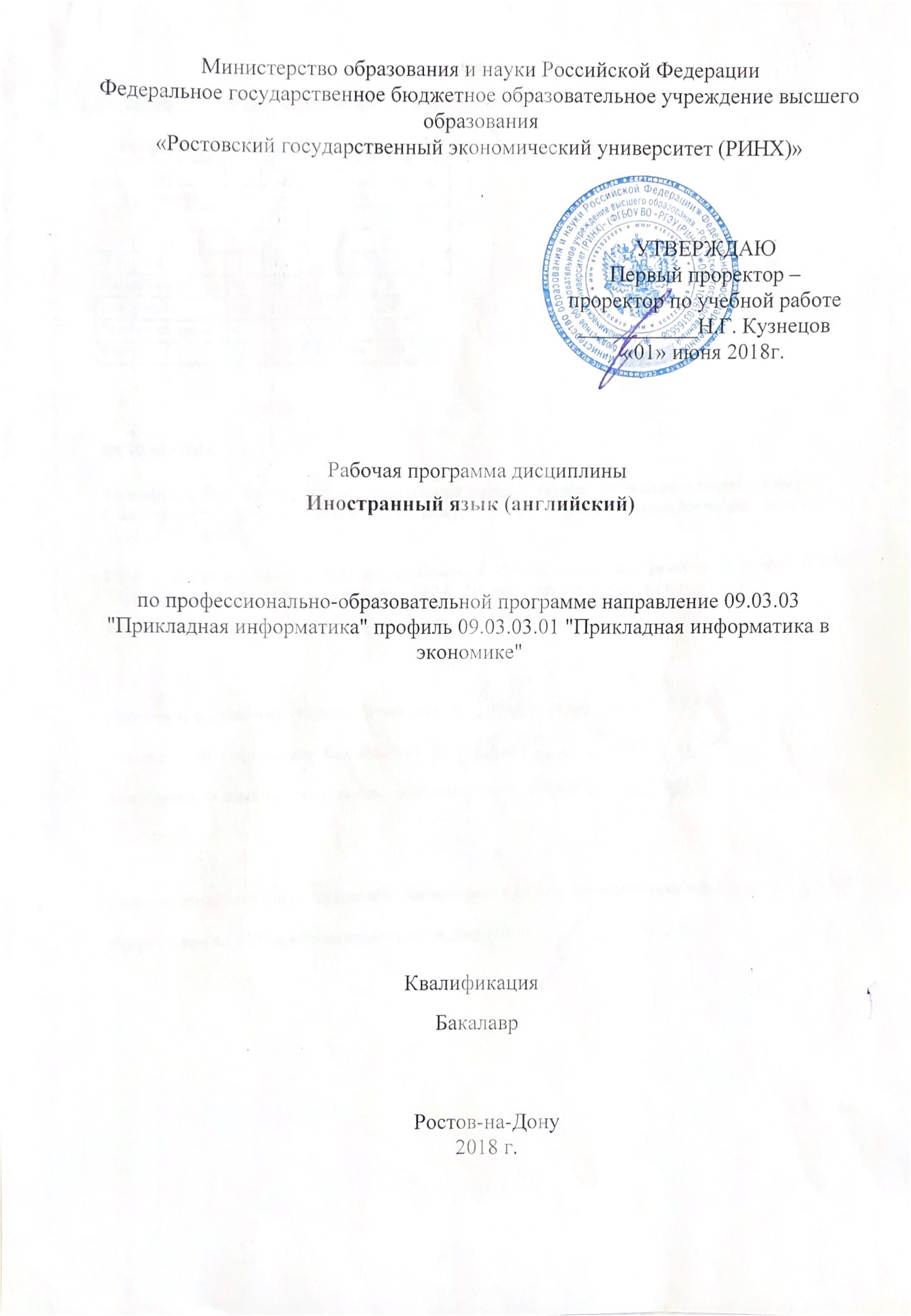 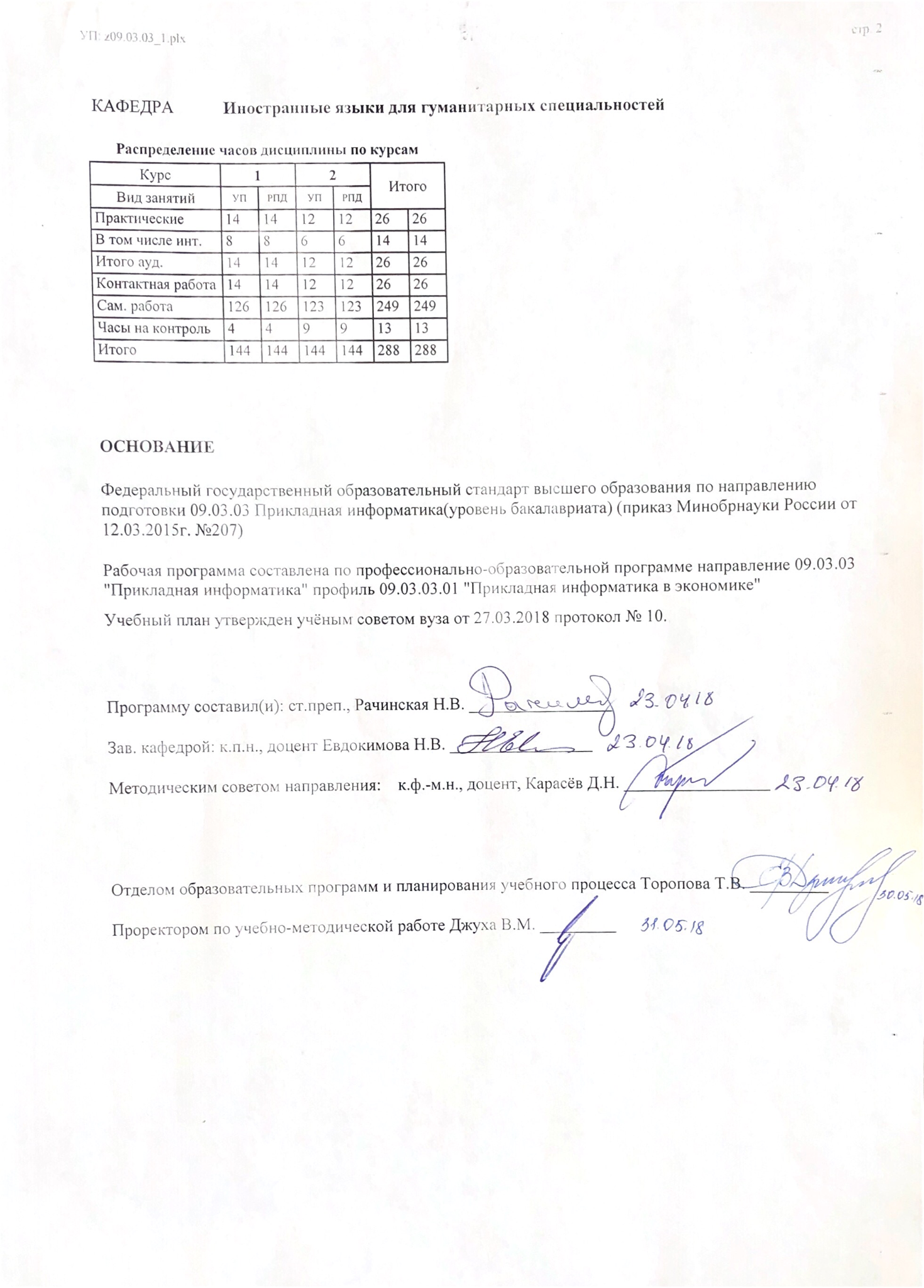   Оглавление1. Перечень компетенций с указанием этапов их формирования в процессе освоения образовательной программы	3.2. Описание показателей и критериев оценивания компетенций на различных этапах их формирования, описание шкал оценивания	33. Типовые контрольные задания или иные материалы, необходимые для оценки знаний, умений, навыков и (или) опыта деятельности, характеризующих этапы формирования компетенций в процессе освоения образовательной программы	64. Методические материалы, определяющие процедуры оценивания знаний, умений, навыков и опыта деятельности, характеризующих этапы формирования компетенций………………………………………………………………………………………71 Перечень компетенций с указанием этапов их формирования в процессе освоения образовательной программы1.1 Перечень компетенций с указанием этапов их формирования представлен в п. 3. «Требования к результатам освоения дисциплины» рабочей программы дисциплины. 2 Описание показателей и критериев оценивания компетенций на различных этапах их формирования, описание шкал оценивания  2.1 Показатели и критерии оценивания компетенций:  2.2 Шкалы оценивания:   Текущий контроль успеваемости и промежуточная аттестация осуществляется в рамках накопительной балльно-рейтинговой системы в 100-балльной шкале.Основой для определения баллов, набранных при промежуточной аттестации, служит объём и уровень усвоения материала, предусмотренного рабочей программой дисциплины. При этом оценивание производится на основании следующих критериев:- 84-100 баллов (оценка «отлично») – характерно наличие глубоких знаний в объеме пройденной программы дисциплины в соответствии с поставленными программой курса целями и задачами обучения; правильные, уверенные действия по применению полученных знаний на практике, грамотное и логически стройное изложение материала при ответе, усвоение основной и знакомство с дополнительной литературой;- 67-83 баллов (оценка «хорошо») - наличие твердых и достаточно полных знаний в объеме пройденной программы дисциплины в соответствии с целями обучения, правильные действия по применению знаний на практике, четкое изложение материала, допускаются отдельные логические и стилистические погрешности, обучающийся  усвоил основную литературу, рекомендованную в рабочей программе дисциплины;- 50-66 баллов (оценка удовлетворительно) - наличие твердых знаний в объеме пройденного курса в соответствии с целями обучения, изложение ответов с отдельными ошибками, уверенно исправленными после дополнительных вопросов; правильные в целом действия по применению знаний на практике;- 0-49 баллов (оценка неудовлетворительно) - ответы не связаны с вопросами, наличие грубых ошибок в ответе, непонимание сущности излагаемого вопроса, неумение применять знания на практике, неуверенность и неточность ответов на дополнительные и наводящие вопросы.3 Типовые контрольные задания или иные материалы, необходимые для оценки знаний, умений, навыков и (или) опыта деятельности, характеризующих этапы формирования компетенций в процессе освоения образовательной программыВ этом разделе приводятся типовые варианты оценочных средств, указанных в таблице пункта 2: контрольные работы, тесты, задания по профессиональным текстам, задания для деловой игры, перечень там для круглого стола, экзаменационные вопросы.Министерство образования и науки Российской ФедерацииФедеральное государственное бюджетное образовательное учреждение высшего образования«Ростовский государственный экономический университет (РИНХ)»Кафедра иностранных языков для гуманитарных специальностейКомплект заданий по профессиональным текстампо дисциплине   Иностранный язык (английский)Прочитайте текст, выделите тему, основную мысль. Перескажите основное содержание текста на английском языке.WHAT IS COMPUTER VIRUS?A virus is a piece of software designed and written to adversely affect your computer by altering the way it works without your knowledge or permission. In more technical terms, a virus is a segment of program code that implants itself to one of your executable files and spreads systematically from one file to another. Computer viruses do not spontaneously generate: They must be written and have a specific purpose. Usually a virus has two distinct functions:Spreads itself from one file to another without your input or knowledge. Technically, this is known as self-replication and propagation.Implements the symptom or damage planned by the perpetrator. This could include erasing a disk, corrupting your programs or just creating havoc on your computer. Technically, this is known as the virus payload, which can be benign or malignant at the whim of the virus creator.A benign virus is one that is designed to do no real damage to your computer. For example, a virus that conceals itself until some predetermined date or time and then does nothing more than display some sort of message is considered benignA malignant virus is one that attempts to inflict malicious damage to your computer, although the damage may not be intentional. There are a significant number of viruses that cause damage due to poor programming and outright bugs in the viral code. A malicious virus might alter one or more of your programs so that it does not work, as it should. The infected program might terminate abnormally, write incorrect information into your documents. Or, the virus might alter the directory information on one of your system area. This might prevent the partition from mounting, 01 you might not be able to launch one or more programs, or programs might not be able to locate the documents you want to open.Some of the viruses identified are benign; however, a high percentage of them are very malignant. Some of the more malignant viruses will erase your entire hard disk, or delete files.What Viruses DoSome viruses are programmed specifically to damage the data on your computer by corrupting programs, deleting files, or erasing your entire hard disk. Many of the currently known Macintosh viruses are not designed to do any damage. However, because of bugs (programming errors) within the virus, an infected system may behave erratically.What Viruses Don't DoComputer viruses don't infect files on write-protected disks and don't infect documents, except in the case of Word macro viruses, which infect only documents and templates written in Word 6.0 or higher. They don't infect compressed files cither. However, applications within a compressed file could have been infected before they were compressed. Viruses also don't infect computer hardware, such as monitors or computer chips; they only infect software.In addition, Macintosh viruses don't infect DOS-based computer software and vice versa. For example, the infamous Michelangelo virus does not infect Macintosh applications. Again, exceptions to this rule are the Word and Excel macro viruses, which infect spreadsheets, documents and templates, which can be opened by either Windows or Macintosh computers.Finally, viruses don't necessarily let you know that they are there even after they do something destructive.Прочитайте текст и переведите его письменно на русский язык. Выполните задания по тексту.Types of Computer VirusesNowadays number of viruses is about 55000. It increases constantly. New unknown types of viruses appear. To classify them becomes more and more difficult. In common they can be divided by three basic signs: a place of situating, used operation system and work algorithms. For example according these three classifications virus Chernobyl can be classified as file infector and resident Windows virus. Further it will be explained what it means.A place of existence. File InfectorsThese are viruses that attach themselves to (or replace) COM and .EXE files, although in some cases they can infect files with extensions .SYS, .DRV, .BIN, .OVI and .OVY. With this type of virus, uninfected programs usually become infected when they are executed with the virus in memory. In other cases they are infected when they are opened (such as using the DOS DIR command) or the virus simply infects all of the files in the directory is run from (a direct infector). There are three groups of file infectors.Viruses of the first group are called overwriting viruses because they overwrite their code into infected file erasing contents. But these viruses are primitive and they can be found very quickly.Other group is called parasitic or cavity viruses. Infected file is capable of work fully or partly but contents of last one are changed. Viruses can copy itself into begin, middle or end of a file. They record their code in data known not to be used.Third group is called companion viruses. They don't change files. They make double of infected file so when infected file is being started a double file becomes managing, it means virus. For example companion viruses working with DOS use that DOS firstly runs COM. file and after if this file is not found runs EXE. file. Viruses make double file with a same name and with extension COM and copies itself in this file. During start of infected file DOS runs a COM, file with a virus firstly and then a virus starts an EXE. file.Sometime companion viruses rename file will be infected and record their code in a double file with old name. For example the file XCOPY.EXE is renamed into XCOPY.EXD and virus record itself in file XCOPY.EXE. When this file is started computer runs a virus code firstly and after virus starts original XCOPY, saved as XCOPY.EXD. Viruses like this were found not only in DOS. They were found in Windows and OS/2.It is not only one way to make double files. For example there is subgroup of companion viruses called path-companion viruses. They use special feature of DOS -PATH: hierarchical record of file location. Virus copies itself in file with the same name but situated one level higher. In this case DOS will find file with virus.Vocabularyself-replication - самовоспроизводствоpropagation - распространениеperpetration - преступникhavoc - разрушениеpay load   полезная информацияwhim - прихоть, причудаbug - непредвиденная, повторяющаяся ошибка template - шаблон, образецЗадание 1. Find English equivalents and learn them:щадящий вирус; злокачественный вирус; причинять ущерб; пользующийся дурной славой; содержание.Задание 2. Define parts of speech and translate them:Permit   permissive - permission - permissible   permitted Function - functional - functionality - functionally - functionaryDesign - designing - designer – designingErase - erasable - eraser - erasableCreate - creation - creator - creative – creatureЗадание 3. Complete the sentences:1)	A virus is...2)	A benign virus is one that...3)	A malignant virus is one that...4)	Computer viruses don't...5) Nowadays number of viruses is...Задание 4. Answer the questions to the text1.	What is computer virus?2.	What are virus functions?3.	What do viruses do and what don't they do?4.	What is the common classification of viruses?5.	Then do uninfected programs usually become infected with file infectors?Задание 5. Fill in the spaces with one of these words:attachment, macro, Trojan horse, worm... are programs that seem to do something useful or entertaining but can cause damage. ... are self replicating programs that live in active memory and are usually not noticed until system resources slow down or stop.Viruses infect program files. If an infected file is passed to another machine the virus goes with it.... and word processor documents containing ... can also carry viruses.Прочитайте текст и переведите его письменно на русский язык. При необходимости используйте словарь. Затем выполните задания по тексту. BOOT VIRUSESBoot Sector InfectorsEvery logical drive, both hard disk and floppy, contains a boot sector. This is true even of disks that are not bootable. This boot sector contains specific information relating to the formatting of the disk, the data stored there and also contains a small program called the boot program (which loads the DOS system files). The boot pro-gram displays the familiar "Non-system Disk or Disk Error" message if the DOS sys tern files are not present. It is also the program that gets infected by viruses. You get a boot sector virus by leaving an infected diskette in a drive and rebooting the machine. When the boot sector program is read and executed, the virus goes into memory and infects your hard drive. Remember, because every disk has a boot sector, it is possible (and common) to infect a machine from a data disk, NOTE: Both floppy diskettes and hard drives contain boot sectors.Master Boot Record InfectorsThe first physical sector of every hard disk (Side Ш, Track Ш, Sector 1) contains the disk's Master Boot Record and Partition Table. The Master Boot Record has a small program within it called the Master Boot Program, which looks up the values in the partition table for the starting location of the bootable partition, and then tells the system to go there and execute any code it finds. Assuming your disk is set up properly, what it finds in that location (Side 1, Track Ш, Sector 1) is a valid boot sec-tor. On floppy disks, these same viruses infect the boot sectors. You get a Master Boot Record virus in exactly the same manner you get a boot sector virus — by leaving an infected diskette in a drive and rebooting the machine. When the boot sector program is read and executed, the virus goes into memory and infects the MBR of your hard drive. Again, because every disk has a boot sector, it is possible (and common) to infect a machine from a data disk.Multi-partite VirusesMulti-partite viruses are a combination of the viruses listed above. They will infect both files and MBRs or both files and boot sectors. These types of viruses are currently rare, but the number of cases is growing steadily.Macro VirusesUntil recently, the macro languages included with most applications were not powerful or robust enough to support writing an effective virus. However, many of the more advanced applications that are being developed today include built-in programming capabilities that rival some of the larger development packages. This has recently been demonstrated by the various strains of Microsoft Word viruses, including the so-called Word Concept and Word Nuclear viruses. These viruses transport themselves through Microsoft Word documents. When opened in Word, they perform various actions, including spreading themselves into the user's installation of Word, thus preparing to infect all future documents on "the system.An additional concern is that macro viruses can be cross-platform. The Word Concept virus has the claim to fame of being the first prominent cross-platform virus, because it can infect both Windows and Macintosh systems.Because most application macro languages support passing execution to an external shell, such as COMMAND.COM or CMD.EXE, the power of the macro virus is not limited to the constraints of the macro language itselfUsed омега     systemAny computer or net virus can infect files of one or more operation systems: DOS, Windows, OS/2, Linux, MacOS and others. It is a base of this way of classification. For example virus BOZA working with Windows only is classified as Windows virus, virus BLISS - as Linux virus.Work algorithmsViruses can be differed by used algorithms making them danger and hard for catching.Firstly viruses can be divided on resident and nonresident.Resident virus having come in operation memory of computer doesn't infect memory. They are capable of copying when they are started only. We can call any macro virus resident. They present in memory during application infected by them works.Second viruses are visible and invisible. To be invisible means that users and antivirus programs can't notice changes of infected file done by virus. Invisible virus catches all requires of operation system to read file and to record in file and shows uninfected version of file. So we can see only 'clear' programs during virus works. One of first invisible file infectors was FRODO and boot infector - BRAIN.Almost any virus uses methods of self-coding or polymorphism to escape antivirus programs. It means that they can change themselves.Задание 1. Find English equivalents and learn them:заражать; секторы загрузки; расширение; гибкий и жесткий диски; устанавливать; соперничать, конкурировать.Задание 2. Define parts of speech and translate them: Constantly - constant   constancy Execute - executable - executer ~ execution - executive Capability ~ capably - capable - incapable Assuming - assume - assumed - assumption Invisible - visibly - vision ~ visibilityЗадание 3. Complete the sentences:1)	To classify viruses becomes...2)	There are ... groups of file infectors.3)	Viruses of the first group are called overwriting viruses because ...4)	Infected file is capable of work fully or partly but contents of last one is ...Задание 4. Answer the questions to the text.1.	How many groups of file infectors do you know? Name them.2.	How do path-companion viruses work?3.	What does a boot sector contain?4.	What do Word Concept and World Nuclear viruses do?5.	What invisible infectors can you name?Задание 5. Fill in the spaces with one of these words:cracker, firewall, hacker, nerd, phreaker... love to explore computers and computer systems for their own sake. Some but not all are ... . Most hackers are not criminals....try to break security on computer systems - getting through ... and password systems, and are looked down on by many hackers as being dishonest and technically inferior.... are basically interested in cracking telephone systems, once as a challenge, often nowadays for financial gain.Прочитайте текст и письменно переведите его на русский язык. Прореферируйте текст на английском языке.COMPUTER SECURITYComputer security is the process of preventing and detecting unauthorized use of your computer. Prevention measures help you to stop unauthorized users (also known as "intruders'*) from accessing any part of your computer system. Detection helps you to determine whether or not someone attempted to break into your system, if they were successful, and what they may have done.We use computers for everything from banking and investing to shopping and communicating with others through email or chat programs. Although you may not consider your communications "top secret", you probably do not want strangers read-ing your email, using your computer to attack other systems, sending forged email from your computer, or examining personal information stored on your computer (such as financial statements).Intruders (also referred to as hackers, attackers, or crackers) may not care about your identity. Often they want to gain control of your computer so they can use it to launch attacks on other computer systems.Having control of your computer gives them the ability to hide their true location as they launch attacks, often against high-profile computer systems such as government or financial systems. Even if you have a computer connected to the Internet only to play the latest games or to send email to friends and family, your computer may be a target.Intruders may be able to watch all your actions on the computer, or cause dam-age to your computer by reformatting your hard drive or changing your data.Unfortunately, intruders are always discovering new vulnerabilities (informally called "holes") to exploit in computer software. The complexity of software makes it increasingly difficult to thoroughly test the security of computer systems.When holes are discovered, computer vendors will usually develop patches to address the problem(s). However, it is up to you, the user, to obtain and install the patches, or correctly configure the software to operate more securely. Most of the in-cident reports of computer break-ins received at the CERT/CC could have been pre-vented if system administrators and users kept their computers up-to-date with patches and security fixes.Also, some software applications have default settings that allow other users to access your computer unless you change the settings to be more secure. Examples in elude chat programs that let outsiders execute commands on your computer or web browsers that could allow someone to place harmful programs on your computer thai run when you click on them."Broadband" is the general term used to refer to high-speed network connec¬tions. In this context, Internet connections via cable modem and Digital Subscriber Line (DSL) are frequently referred to as broadband Internet connections. "Band width" is the term used to describe the relative speed of a network connection - for example, most current dial-up modems can support a bandwidth of 56 kbps (thousand bits per second). There is no set bandwidth threshold required for a connection to be referred to as "broadband", but it is typical for connections in excess of 1 Megabit per second (Mbps) to be so named.A cable modem allows a single computer (or network of computers) to conned to the Internet via the cable TV network. The cable modem usually has an Ethernet LAN (Local Area Network) connection to the computer, and is capable of speeds in excess of 5 Mbps.Typical speeds tend to be lower than the maximum, however, since cable providers turn entire neighborhoods into LANs which share the same bandwidth. Because of this "shared-medium" topology, cable modem users may experience somewhat slower network access during periods of peak demand, and may be more susceptible to risks such as packet sniffing and unprotected windows shares than users; with other types of connectivity. (See the "Computer security risks to home users" section of this document).Digital Subscriber Line (DSL) Internet connectivity, unlike cable modem-based service, provides the user with dedicated bandwidth. However, the maximum bandwidth available to DSL users is usually lower than the maximum cable modem rate because oj differences in their respective network technologies. Also, the "dedicated bandwidth" is only dedicated between your home and the DSL provider's central office - the providers offer little or no guarantee of bandwidth all the way across the Internet.DSL access is not as susceptible to packet sniffing as cable modem access, but many of the other security risks we'll cover apply to both DSL and cable modem access.Traditional dial-up Internet services are sometimes referred to as "dial-on-demand" services. That is, your computer only connects to the Internet when it has something to send, such as email or a request to load a web page. Once there is no more data to be sent, or after a certain amount of idle time, the computer disconnects the call. Also, in most cases each call connects to a pool of modems at the ISP, and since the modem IP addresses are dynamically assigned, your computer is usually as-signed a different IP address on each call. As a result, it is more difficult (not impossible, just difficult) for an attacker to take advantage of vulnerable network services to take control of your computer.Broadband services are referred to as "always-on" services because there is no call setup when your computer has something to send. The computer is always on the network, ready to send or receive data through its network interface card (NIC). Since the connection is always up, your computer's IP address will change less frequently (if at all), thus making it more of a fixed target for attack.What's more, many broadband service providers use well-known IP addresses for home users. So while an attacker may not be able to single out your specific computer as belonging to you, they may at least be able to know that your service providers' broadband customers are within a certain address range, thereby making your computer a more likely target than it might have been otherwise.Corporate and government networks are typically protected by many layers of security, ranging from network firewalls to encryption. In addition, they usually have support staff who maintain the security and availability of these network connections.Although your ISP is responsible for maintaining the services they provide to you, you probably won't have dedicated staff on hand to manage and operate your home network. You are ultimately responsible for your own computers. As a result, it is up to you to take reasonable precautions to secure your computers from accidental or intentional misuse.Прочитайте текст и письменно переведите его на русский язык. Прореферируйте текст на английском языке.  Informationa. State informational sourcesFormation of state informational sources is carried out by citizens, state authorities, organizations and social unions. Documents, which belong to a person, can be included in the state structure of informational sources, of course, if the person wishes. State informational sources are open and generally available. Documented information with limited access is divided into state secret and confidential information.b. Citizen information (personal information)Personal data refers to confidential information. The collection, storage, use and distribution of private information are not allowed. The information, which breaks personal and family secret, secret of correspondence, telephone, postal, telegraph talks and other messages of a person without his/her permission, is also confidentialPersonal data may not be used with purpose of causing damage to person's property and reputation, difficulties of realization its right. Collected data must be limited to necessary information. The information, which carries strong probability of causing damage to a citizen's interests shouldn't be collected.There are some categories of personal information:•	secret documents;•	official department rules and instructions;•	information, which is not to be made public in accordance with legislative acts;•	confidential business information;•	information, which touches private life of a person;•	information of financial institutions. c. Development and production of informational systemsAll types of informational systems and networks, technologies and means of their providing compose a special branch of economic activity, whose development is defined by the state scientific, technological and industrial policy of informatization.State and non-state organizations and, of course, the citizens have equal rights in terms of access to the development and producing of informational systems, technologies.Owner of informational systemsThe informational systems, technologies and means of their providing can be the property objects of juridical person, non-juridical person and state. The owner of informational system is a person, who purchased these objects or got as a gift, heredity or by any other legal way.The informational systems, technologies and means of their providing can be considered as a good (product), if the producer rights are not broken. The owner of informational system determines the using conditions of this product.Copyrights and property rightsCopyrights and property rights on informational systems, technologies and means of their providing can be belong to different persons. The owner of informational systems has to protect copyrights in accordance with legislation.Informational systems and databases, intended for citizens' and organizations' in formational service, are subjected to certification according to the established custom.The organizations, which work in the field of making design, producing the means of information protection and personal data treatment, must obtain licensees to conduct such activity. The steps for obtaining license are defined by the legislation.Прочитайте текст и переведите его письменно на русский язык. Прореферируйте текст на английском языке. Computer systems and protection of informationa.	Problem of information protectionThe problem of information security is relatively new. Not all problems, connected with it have been figured out and solved up to now. The fact of great number of computer systems users means the definite risk to security because not all clients will carry out the requirements of its providing.The order of storage mediums should be clearly defined in legal acts and en-visage the complete safety of mediums, control over the work with information, responsibility for unsanctioned access to mediums with a purpose of copying, changing or destroying them and so on.b. legal aspectsThere are some legal aspects of information protection, which can appear due to not carefully thought or ill-intentioned use of computer technics:•	legal questions of protection of informational massifs from distortions;•	security of stored information from the unsanctioned access;•	setting juridical fixed rules and methods of copyrights protection and priorities of software producers;•	development of measures for providing the juridical power to the documents, which are given to the machines;•	legal protection of the experts' interests, who pass their knowledge to the databases;» setting of legal norms and juridical responsibility for using electronic computer means in personal interests, which hurt other people and social interests and can harm them. The lack of appropriate registration and control, low level of work and production personnel discipline, the access of an unauthorized persons to the computing sources create conditions for abusing and cause difficulties to their detection. In every computing center it is usual to set and strictly follow the regulations of the access to different official rooms for employees of any categories.c. PurposesThe main purpose of information protection is preventing from the leak, theft, distortion, counterfeit of information; preventing the threat to person's life and social safety, protection of the constitution and so on. The information is subjected to protection, when it may cause the harm for its owner, user or other person.Computer crimesa. DefinitionThe development of computer technology and its wide use have lead to appearance and spread of computer crimes. Such situation causes alarm among those organizations and legislative institutions that use computer technologies and, of course, people, who use new informational services at homes.The term "computer crime" was first used in the early 70s. However, the discussions concerning it are still actual. The top question of these discussions is "What unlawful actions are implied by computer crime". A rank of definitions of the computer crime has been composed. It often refers to crimes directly or indirectly connected to electronic computing machines and which includes a number of illegal acts, committed by means of electronic data processing system or against it. Others consider that computer crime is any action, which goes together with interfering with property rights and fulfilled by means of computers. The thirds think that computer crime can be defined as all intentional and unlawful actions, which lead to causing harm to possessions, with help of computers too.b. StatisticsThere are following forms of computer criminality: computer manipulations, economic espionage, sabotage, computer extortion, "hackers" activity. The main character of committing computer crimes in the business field becomes highly qualified "white collars" from the suffered organization's employees.According to the MIS Traiding Institute (USA), they get 63 % of all causes, examining crimes and abuses. More than 36 % of law-committing employees are related to the personnel, which is not connected with computer servicing, 29 % - qualified programmers, 25 % - other workers of computing center. This tendency is reflected in official statistics too, according to which, about 40 % of computer crimes are committed for solving of financial problems, 20 % are motivated as an intellectual challenge to society, 17 % - by the willing of solving personal problems, 8 % - problems of corporation or organization, 4 % - are directed for social admitting, 3 % - for wounding somebody's rights and so on.c. "Hackers" and "crackers"The most dangerous individuals of computer swindle are so called "hackers", "crackers" and representatives of other groups, working in the sphere of industrial espionage. So, many security specialists advise employers to pay special attention to engaged workers-specialists in computer technologies, programming and information protection spheres.    Критерии оценки: оценка «отлично» выставляется студенту, если перевод выполнен полностью, оформлен стилистически верно, исходная информация передана полностью и правильно, перевод оформлен в соответствии с грамматическими и синтаксическими правилами русского/ английского языка; оценка «хорошо» выставляется студенту, если перевод выполнен полностью, оформлен в целом стилистически верно, однако допущены отдельные стилистические неточности; большая часть исходной информации передана верно, перевод оформлен в соответствии с грамматическими и синтаксическими правилами с допущением некоторых неточностей; оценка «удовлетворительно» выставляется студенту, если перевод выполнен частично, допущены некоторые стилистические неточности и погрешности, исходная информация передана лишь частично и с искажениями, также допущены грамматические и синтаксические неточности; оценка «неудовлетворительно» выставляется студенту, если перевод выполнен частично, допущены значительные стилистические неточности и погрешности; исходная информация передана частично и со значительными искажениями, также допущены существенные грамматические и синтаксические ошибки; либо отказ от выполнения перевода. Составитель ________________________ Н.В. Рачинская                                                                  (подпись) «23» апреля 2018 г. Министерство образования и науки Российской ФедерацииФедеральное государственное бюджетное образовательное учреждение высшего образования«Ростовский государственный экономический университет (РИНХ)»Кафедра иностранных языков для гуманитарных специальностейТесты письменные по дисциплине  Иностранный язык (английский)1. Банк тестов по модулям1.	Because they are relatively durable and portable, books for ___ centuries to preserve and distribute information.A are used B are being used C are been using D have been used2.	They ___ married for seven years when their first sonA have been, was born B had been, was born C had been, had been born D were, had been born3.	Unless special actions ___ , the case ___.A won't be taken, will be lost B will be taken, is lost C are taken, will be lost D aren't taken, is lost4.	The first English colony in  ___ by thePilgrims, who ___ from the English city of in the Mayflower and  ___ in Massachusetts Bay in 1620.A was founded, had sailed, had landed B was found, sailed, landed C had been found, sailed, landed D was founded, sailed, landed5.   He ___ to make enemies as his business	___ and he ___ more powerful.A began, was developing, was growing B had begun, is developing, is growing C has begun, had developed, had grown D was beginning, developed, grew6.   Dictionary-making, since computers ___ the routine out of it,  ___ fun.A have taken, has been becomingB had taken, has becomeC took, has becomeD are taking, had become7.	We ___to give refunds on articles of clothing that	.A can't, have been worn B are unable, are wearing C can't, are being worn D are unable, have been worn8.	I felt I	 ___ , but there was nobody in the sight.A had watched B was watched C was being watched D had been watching9.	Look at him! He ___the same clothes for years.A wearsB has been wearingC had wornD had been wearing10.	Coal plants __ one of the worst industrial polluterssince the Industrial Revolution	___ in the 19th century.A had been, began B were, had begunC have been, began D were, have begun11.	Rapid changes in technology in the last several decades ___ the nature of culture and cultural exchange.A changed B have changed C had changed D change12.	The train ___ just as he ___ the station.A came, reached B had come, reached C came, had reached D has come, reached13.	He has said that ___ me if I ___ easily to do it by myself.A would not help, was ableB would not help, would be able C will not help, am able D will not help, will be able14.	I think we ___ it on the shelf for Daddy to see when he ___ home from work.A will put, will come B will put, comes C put, comes D put, will come15.	All the way home he  ___ his tactics; how ___ the news to her, how in puzzles until she ___ him to' let her have the whole story.A had been planning, would he break, would he speak, asked B was planning, would he break, would he speak,  would askC had been planning, he would break, he would speak, asked D was planning, he would break, he would speak, would ask16.	The afternoon was the longest Grace  ___ . She ___ for Tom.A ever knew, was waitingB had ever known, was waitingC ever knew, was expectingD had ever known, was expecting17.	Every year for sixteen years, since Ted ___ three and Caroline one, it ___ the Christmas Eve custom of the Carters' to hang up their children's stockings and fill them with inexpensive toys.A was, was	C had been, wasB was, had been	D had been, had been18.	How ___ the citizens of  or  actually ___ their bills, however, depended on who ___ .A did, pay, were theyB ___, paid, they wereC did, pay, they wereD ___, paid, were they……. characterizes the process of leading and directing all or part of an organization, often a business.a) management          b) finance        		c)planningManagement is directed through the deployment and …… of resources (human, financial, material, etc.)a) acceptance              b) manipulation         c)measuringA governing body is a term used to describe a group formed to …… an organization, such as sports league.a) manage                    b) plan                       c) control                       Modern management as a discipline began as an off-shoot of …… in the 19 century.a) accounting                b) esthetics                c) economicsWhen you become a manager, you have the authority to make a huge impact upon the way in which your …… work.a) crew                          b) staff                       c) league                 The manager has the …… to acquire things which no one else in team could.a) authority                   b) government           c) appointmentIn a large company your options may be limited by the exiting ……culture.a) organizational           b) ethnic                    c) corporateWhen you gain managerial ……, your first option is to do what is expected of you. a) possibility                 b) responsibility         c) chanceA …… manager is an upper-level executive who guides and controls the overall activities of the organization.a) middle                       b) top                         c)first-line Operating …… are not managers, they are qualified and non-qualified persons working for the organization.a) employees                  b) employers             c) workers An …… manager creates and manages the systems that convert resources into goods and services.a) operations                   b) financial               c)human A …… manager is responsible for the exchange of products between the organization and its customers or clients.a) advertising                  b) research                c)marketing …… includes designing the organizational structure; attracting people to the organization (staffing), and creating conditions and system that ensure everyone and everything of the organizations.a) planning                      b) controlling            c) organizing The …… manager is going to dictate what happens in his business. He is more interested in the production than in the needs of his employees.a) survival                        b) term                      c) domineering A …… organization is one where specialists from different parts of the organization are brought together to work on special project designing and marketing new product ideas but still remain part of their own structure.a) matrix                           b) staff                     c) line A number of different forms of business organization and ownership can be divided into those which are in …… sector and in public sector.a) business                        b) private                 c) economic …… partners contribute capital to the business but do not participate in its organization and management.a) sleeping                         b) limited                 c) shared …… is a form of business in which a product or service may be provided by people or firms who have obtained a license from the originators or owners of that product or service.a) franchising                     b) companies           c) cooperatives …… of human resources consists of motivating employees to remain within the firm and to work effectively.a) maintenance                   b) acquisition           c) hiring A job candidate is generally asked to indicate the names of …… - people who can verify background information and provide personal evaluation of the candidate.a) interviews                       b) references            c) applications…… markets function through the interaction of workers and employers.            a) labour                             b) goods                   c) money The …… rate is the number of people in the labor force divided by the size of the adult population.            a) anticipation                    b) employment         c) participation The …… level is defined as the labour force minus the number of people currently employed.a) employment                   b) unemployment      c) employed …… variables measure a quantity over a duration of time.            a) flow                               b) stock                      c) growth …… unemployment reflects the fact that it takes time for people to and settle into new jobs.a) frictional                        b) structural                c) deficient Economists see the labour market as similar to any other market in that the forces of supply and …… jointly determine price and quantity.a) requirement                    b) claim                      c) demand Households are suppliers of labour. In microeconomics theory people are assumed rational and seeking to maximize their …… .a) workload                        b) utility function       c) marginal product As the wage rate rises, the worker will substitute work hours for leisure hours, or in other words substitute away from leisure because of its higher opportunity …… .a) value                               b) cost                        c) price              The notion …… resources refers to the individuals within the firm and to the portion of the firm’s organization that deals with the hiring, training and other personal issues.a) financial                          b) natural                   c) human One critique of standard economic analysis of labour markets is that it does not account for the importance of …… networks in the employment process.a) economic                        b)social                      c) political The …… of the data set is the value that occurs most frequently.a) number                           b) mode                      c) sum A prime number is a positive …… that has exactly two different positive divisors, 1 and itself.a) fraction                           b) multiplication        c) integer All …… numbers except zero are either positive or negative.a) real                                  b) unreal                    c) common The simplest measure of dispersion is the …… , which is defined as the greatest value in the numerical data minus the least value.a) fraction                           b) range                     c) remainder                 In mathematics a …… is a collection of numbers or other objects.a) set                                   b) collection              c) sum …… is concerned with experiments that have a finite number or outcomes.a) variability                       b) probability             c) possibility The word …… is derived from the Italian word stato, which means “state”.a) linguistics                        b) cosmetics              c) statistics Certain percentiles break down the distribution of the data into four groups are called …… .a) median                             b) quartiles                c) magnitude The …… is based on information contained in all the observations in the data set.a) mean                                 b) meal                     c) meat  A …… is just a convenient way of plotting the frequencies of grouped data.a) histogram                         b) pictogram              c) cryptogram Among numerous forms of computer criminality, the most dangerous individuals of computer swindle are so called ……, working in the sphere of industrial espionage.a) killer                                 b) theft                      c) hacker A …… is a segment of program code that implants itself to one of your executable files and spreads systematically from one file to another.a) virus                                  b) disease                  c) infection Computer …… is the process of preventing and detecting unauthorized use of your computer.	a) safety                                b) security                 c) preservation Some form of …… is nearly everywhere in computer technology, for example, popular standalone programs, like PGP and GPG aid in securing communications.	a) photography                      b) cryptography          c) holography Most PCs are held not only by the speed of their main processor, but also by memory …… .a) cache                                 b) software                  c) dataThe most popular tool used in data mining is artificial …… .a) intelligence                        b) mind                       c) intellect Speech will become a major component of user …… , and applications will be completely redesigned to incorporate speech input.a) interact                               b) interface                  c) intercom If your …… disk is packed to bursting point, the IY department is far too busy to fix your email problems.a) heavy                                  b) large                        c) hard There is a wide variety of applications available for use via ASPs, such as …… , payroll and accounting systems.a) SUP                                    b) PAS                         c) SAP An MP3 file can store a minute of sound per …… .a) kilos                                    b) kilometers               c) megabytes1.	A man who ___ in the compartment said that the place ___ by a passenger who ___ out to the diner. A was sitting, is taken, went B sat, had been taken, has gone C was sitting, was taken, had gone D had been sitting, had taken, went2.	I cannot make up my mind if I ___ them till I  ___ when they ___. A join, will find out, leave B will join, find out, will be leaving C will join, will find out, are leavingD would join, would find out, will leave3.	 ___ on major migration routes for birds, and in spring and autumn many millions ___ through. Many species also	___ on the island,A is lying, are passing, will winterB lies, pass, winterC is lying, pass, winteredD has lain, have passed, have been wintering4.	The term Middle Ages ___ by scholars in the 15th century to designate the interval between the downfall of the classical world of Greece and Rome and its rediscovery at the beginning of their own century, a revival in which they ___ they ___ . Indeed, the notion of a long period of cultural darkness ____ by Petrarch even earlier.A coined, had felt, participated, had expressedB is coined, feel, are participating, has been expressed C has coined, have felt, had participated, was expressedD was coined, felt, were participating, had been expressed5.	It ___	that as a result of emigration and other factors, such as war losses and temporary decline in fertility, the population ___ by about 5 per cent between mid-1974 and 1977. The years since 1974 also ___ by an increase in persons leaving the island in search of work, especially in the .A has been estimated, decreased, have been markedB estimated, had decreased, mark C has estimated, has decreased, have marked D was estimated, was decreased, was marked6.	Raphael's greatest work, "The School of Athens", ____	in the  at the same time that Michelangelo ____ on the Sistine Chapel.A had been being painted, worked B was painted, was working C was painting, had worked D has been painted, was working7.	You ___ nothing unless you ___a microscope. It is the most interesting specimen I	.A see, don't use, ever see B will see, don't use, have ever seen C will see, use, have ever seen D won't see, won't use, ever saw8.	Do you see a couple in the corner? Their dessert ___ now. As soon as they ___ it, we ____	their table.A is served, finish, will take B is serving, will finish, takeC is being served, finish, will takeD has been served, will have finished, will take9.	What's the matter? ____ ? Yes, my mother ___ badly ill since yesterday.A Have you cried, isB Have you been crying, has beenC Did you cry, wasD Are you crying, had been10.	Where ____ to? — My mother ____ me to go to the post office because they ____ a break in half an hour. A parcel ___ to us.A are you going, has asked, will be having, has sentB do you go, asked, would have, was sentC are you go, asked, will have had, is sentD are you going, has asked, will have, has been sent11.	She said that by the time you ___ to him for help they ___ the greater part of their research.A had turned, will do B turn, will have done C turned, would have done D had turned, would do12.	The librarian said that she ___ me another book unless I ___ the one which I ___ several weeks before.A would not give, did not return, had takenB will not give, have returned, tookC would not give, returned, had takenD would not have given, did not return, had taken13.	____ to ? — Yes, I ___ there when there ____ an exhibition of our goods.A Have you ever been, was, wasB Have you ever been, have been, wasC Were you ever been, was, wasD Had you ever been, had been, had been14.	Provided the dam ___ by February, the flood ___ several towns.A was built, will have struck B has not been built, will strike C won't be built, will be striking D won't have been built, strikes15.	When I ___ to , it was cold, a strong northernWind ___ and it ___ for a fortnight.A came, blew, was raining B had come, had been blowing, had rained C came, was blowing, had been raining D was coming, had blown, was raining16.	In 1963 fiber-tip  markers ___ into the U.S.  market and since then ___ he ballpoint as the principal writing implement.A were introduced, had challenged B had introduced, challenged C were introduced, have challenged D were introduced, challenged17.	The fishing industry, which traditionally ___ underdeveloped, ___ .A had been, is expanding B has been, had expanded C is, had been expanding D has been, is expanding18.	 ___ the technology of silk production secret;the ancient Greeks speculated that silk ___ on a special tree in A had kept, would grow B kept, grewC would keep, had grown	 D was keeping, growIt was…………. difficult crossword puzzle that I couldn’t finish it.	a.) such a             b.) so               c.) suchThe food was………… spicy I couldn’t eat it.	a.) so                   b.) such            c.) such aHis costume was…………..original that he won the first prize.	a.) such a             b.) so               c.) suchKaren ………….a hairdresser for two years.	a.) has been         b.) was             c.) is beingShe has………….in her studio since six o’clock this morning.	a.) been painting  b.) painted       c.) paintThe baby hasn’t been sleeping well…………  .	a.)  yet                 b.) since           c.) latelyMolly used to……………watching cartoons when she was young.	a.) loving             b.) loved          c.) loveFirst, he had dinner, then he…………..the newspaper.	a.) read                b.) was reading c.) had readPeter was listening to his favourite CD when Paul…………..  .	a.) came in          b.) was coming in  c.) had come inI think History is less interesting…………… Geography.	a.) from               b.) of                   c.) thanValerie was making the beds while Mark………….the floor.	a.) was sweeping b.) swept            c.) had sweptBrian isn’t as…………..as Richard.	a.) friendly           b.) friendlier       c.) friendliestMary…………..the house by the time it started to rain.	a.) reached           b.) had reached   c.) was reachingGeorge never…………..eat vegetables when he was a teenager.	a.) didn’t use to    b.) uses to           c.) used toI hope Tracey…………..home soon.	a.) has been coming  b.) will come   c.) is comingThey………….a table before they went to the restaurant.	a.) reserved          b.) had reserved    c.) were reservingIf I………….work early tonight, I’ll give you a ring.	a.) will finish       b.) finished          c.) finishWe…………..for an hour before we found the perfect picnic spot.	a.) had been driving  b.) have been driving   c.) were drivenBy the time she…………..to the bus station, the bus had already left.	a.) was getting     b.) gets         c.) gotHe asked me if Susie…………..reading his book.	a.) had finished    b.) was finished   c.) finishMrs Simmons……………the report by Tuesday.	a.) will be writing   b.) is writing    c.) will have writtenRobert…………..me that Janet was sleeping.	a.) said                b.) told                  c.) saysAmanda suggested………….to the theatre on Friday night.	a.) going             b.) having gone     c.) goI want you to………….me the truth.	a.) say to             b.) tell                   c.) sayA suspicious-looking man…………running away from the scene of the crime.	a.) was seen        b.) is seeing          c.) is seen    1. We…………allowed to stay up till midnight last Sunday.          a.) had                 b.) were                c.)will be    2. I work…………a photographer for Elegance magazine.          a.) such               b.) like                   c.) as    3. Their kitten was rescued…………..their neighbour.          a.) of                   b.) by                     c.) with    4. Although Tina is only three years old, she swims…………a fish.          a.) like                b.) as                      c.) such    5. If I were you, I…………..how to drive a car.          a.) would learning  b.) will learn      c.) would learn    6. If only I………….where he works.          a.) knew               b.) have known     c.) know    7. If we had called the travel agent earlier, we…………tickets to Toronto.          a.) have got          b.) could get          c.) would have got    8. I wish I………….nearer to my office so I wouldn’t have to get up so early.          a.) had lived        b.) lived                  c.) live    9. If Mary worked harder, she…………a promotion.          a.) will be getting  b.) will get             c.) would get    10. If Joe………….to Hollywood, he would have been a film star.          a.) had gone          b.) went                  c.) goes    11. We had a great time in Mexico,…………..the bad weather.          a.) although          b.) in spite               c.) despite    12. ……………studying very hard for her exam, she still didn’t pass it.          a.) nevertheless    b.) in spite of           c.) although    13. He didn’t recognized Greg…………they had met twice before.          a.) although          b.) despite               c.) in spite of    14. Annie and Stacy were………….to be admitted into the cinema.          a.) young enough  b.) young                c.) too young    15. Elizabeth is………….to own a mansion.          a.) rich                  b.) rich enough        c.) too rich    16. The cake was………….delicious that we ate it all.          a.) so                     b.) too                      c.) such    17. I……………go to the beach than to the mountains.          a.) would prefer    b.) prefer                 c.) would rather    18. We…………..watching TV to going to the party.          a.) prefer               b.) would prefer       c.) would rather    19. I prefer working in the garden rather than……………the house          a.) to clean            b.) cleans                 c.) cleaning       1.   He stood beside a bush of pale roses ___ the last bees ___ into the hive. He seemed not ___ attention to Ann's cry.A watching, to crawl, to payB having watched, to be crawling, to be payingC watched, crawl, paidD watching, crawling, to have paid2.   I heard Uncle Henry ___ something to Paul. To my astonishment he seemed ___ what had happened to me. Then he let me ___ to my room.A to whisper, to ask, to go B whisper, ask, go C whisper, to be asking, go D whispering, asking, going3. 	Breakfast on dry bread and ___ in his pocket another piece of bread ___ for dinner, he settled himself at a desk of the reading room. He looked forward to his first book.A	Having, carrying, serving, takeB	Having had, having carrying, to serve, takeC	Having had, carrying, to serve, takingD	Having, carried, serving, having taken4.	Don't you remember ___ me at the Browns' last-summer? We used ___ at their place every Friday.A to see, to meet	C to see, meetingB seeing, meeting	D seeing, to meet5.	After ___ a few pages I felt like ___ a break; I was eager ___ so I laid my work aside for a timeA	writing, having, to strollB	having writing, have, strollingC	written, having, to strollD	I have written, to have, strolling6.	You look rather tired. You are unlikely ___ the work in time. You had better ___ home now. It is not worth ___ for another several hours.A to have finished, going, working B to finish, go, working C to have been finishing, to go, to work D to be finishing, be going, be working7.	He is afraid	to Mrs. Priestly. In his place I would rather ___ her. He may depend on her ___ the problem properly.A of speaking, trusting, understanding B to speak, trust, understanding C of speaking, to trust, understanding D to speak, to trust, to understand8.	Let her ___ it herself. She is considered ___ a careful researcher and can't stand ___.A do, being, to be helped B to do, to be, to help C doing, being, helping D do, to be, being helped9.	On ___ that she had just come in, he sent a maid to her room ___ her to go down though he realized that it was no use ___ to her again.A telling, asking, to speakB being told, to ask, speakingC having told, to have asked, to have spokenD being having told, to ask, speaking10. ___ her about my problems I was ashamed ___ such a great mistake and did not mind ___the subject but she kept ___about my family and me.A Having told, at having made, changing, talkingB To have told, to make, to change, to talkC Telling, to have made, to have changed, on talking D On telling, making, having changed, be talking11.	She heard his voice ___.	___ that he was at the breaking point, she made him ___ in one of the comfortable chairs close to the fire.A have trembled, Feeling, to sit B tremble, Feeling, sitting C tremble, Feeling, sit D trembling, Felt, sit12.	Remember ___ them tomorrow. They are said from their voyage. I'd rather ___ them in a couple of days.A phoning, to be returning, meetB to phone, to have returned, meetC to phone, to have been returning, to meetD phoning, to return, meeting13.	He was made ___ the town and did not want to spend the last money ___ an apartment in the suburbs; this unexpected offer of shelter was too tempting ___.A leaving, to rent, to resistB  to leave, on renting, to be resistedC  leave, on having rent, to resistD  to have left, to have rented, being resisted14.	I can't help ___ grateful to him for all he has done for me. I've got used ___ care of me.A to be, him to take     C being, to his takingB be, his to take	D having been, him taking15.	"I think you ought to do something to your hair. Why don't you have it ___?" I asked. But Alice did not appear ___ me. She was going to the airport with Erick ___ the car back.A  waving, to hear, to have driven B  waved, to have heard, to driveC  wave, hearing, drivingD to wave, having heard, to be driving2. Инструкция по выполнению: Тесты выполняются индивидуально в письменном виде по завершении изучения соответствующего модуля. В каждом задании выбирается только один вариант ответа.3. Критерии оценки: «Отлично»: от 80% до 100% верных ответов«Хорошо»: от 60% до 80% верных ответов«Удовлетворительно»: от 40% до 60% верных ответов«Неудовлетворительно»: менее 40% верных ответовСоставитель ___________________ Н.В. Рачинская                                                               (подпись)«23» апреля  2018 г.     Министерство образования и науки Российской ФедерацииФедеральное государственное бюджетное образовательное учреждение высшего образования«Ростовский государственный экономический университет (РИНХ)»Кафедра иностранных языков для гуманитарных специальностейДеловая (ролевая) играпо дисциплине  Иностранный язык (английский)Деловая игра №1 1 Тема (ситуация): «PR-акция» 2 Концепция игры: Менеджер организует PROMO или PR акцию по продвижению новейших компьютерных программ и современных игр. Менеджер должен договориться с компанией о планируемой целевой аудитории, месте проведения акции, разработать шоу (действия), реквизит, рекрутинг и возможность обучения команды. Компании и менеджеру важно не только предоставить полную информацию по продвигаемому товару, но объяснить особенности, принципы работы, отличие от другой компьютерной продукции. Рекламное мероприятие должно привлечь внимание покупателя в любой торговой точке к продвигаемому продукту (новейшим компьютерным программам и играм). 3 Роли: менеджер, члены компании, демонстратор, аудитория 4 Ожидаемые результаты: 1) развитие навыков диалогической речи профессиональной направленности на английском языке; развитие навыков понимания на слух иноязычной речи; 2) освоение профессиональной лексики и компьютерной терминологии.5 Программа проведения и/или методические рекомендации по подготовке и проведениюПеред проведением деловой игры заранее проводится работа по поиску и сбору информации о новых компьютерных продуктах (программах, играх). Менеджером подготавливается текст по данной тематике. На первом этапе деловой игры происходит ознакомление участников с текстом, работа с лексикой по теме. Второй этап предполагает обсуждение вопросов по компьютерной тематике, высказывание одобрения/неодобрения современных компьютерных технологий, аргументация своего мнения, подготовка стенда для демонстрации, выдвижение предложений. Третий этап предполагает беседу менеджера и компании по организации PR-акции и проведение ее.Деловая игра №21 Тема (ситуация): «Пресс-конференция»  2 Концепция игры: Вы должны провести пресс-конференцию на английском языке по проблеме обеспечения информационной безопасности человека, привития навыков ответственного и безопасного поведения в современной информационно-телекоммуникационной среде. Представить официальную информацию, в т.ч. с помощью презентации, и ответить на вопросы по теме пресс-конференции:  - виды информации, способные причинить вред здоровью, запрещенные или ограниченные для распространения на территории РФ,  - способы незаконного распространения информации в информационно-телекоммуникационных сетях, в сетях Интернет и мобильной (сотовой) связи; - правила ответственного и безопасного пользования услугами Интернет и мобильной (сотовой) связи, другими электронными средствами связи и коммуникации; - профилактика и преодоление Интернет - зависимости;  - общие правила безопасности детей в сети Интернет.3 Роли: - ведущие пресс-конференции; - журналисты – представители различных СМИ;- специалисты  медиа сферы;- системные администраторы. 4 Ожидаемые результаты: 1) развитие диалогической речи профессиональной направленности на английском языке; развитие навыков понимания на слух иноязычной речи; 2) освоение профессиональной лексики по теме игры; 4) освоение навыков делового этикета и особенностей культуры речевого общения. 5 Программа проведения и/или методические рекомендации по подготовке и проведениюДля ведущих: проведите самостоятельно сбор и анализ информации на иностранном языке с целью составления доклада для пресс-конференции. Для выбора темы пресс-конференции можно использовать материалы англоязычных СМИ. Продумать и написать возможные (в связи с этой информацией) вопросы журналистов и ответы на эти вопросы. Для журналистов: подготовить вопросы по теме пресс-конференции. По итогам пресс-конференции представить пресс-релиз. Документ должен быть оформлен по всем правилам официального/делового стиля речи.Деловая игра №31 Тема (ситуация): «Собеседование»  2 Концепция игры: Вы пришли на собеседование в IT-компанию. Вы должны заполнить анкету, ответить на вопросы сотрудника телерадиокомпании.3 Роли: - представители отдела кадров и психолог IT-компании; - соискатель.  4 Ожидаемые результаты: 1) развитие диалогической речи профессиональной направленности на английском языке; развитие навыков понимания на слух иноязычной речи; 2) развитие навыков составления деловой документации на английском языке; 3) освоение профессиональной лексики по теме игры; 4) освоение навыков делового этикета и особенностей культуры речевого общения в ситуации профессионального общения.5 Программа проведения и/или методические рекомендации по подготовке и проведениюПеред проведением деловой игры заранее распределяются роли, необходимо провести соответствующую подготовку, проработать лексику по теме. Представители отдела кадров заранее составляют анкету для соискателя, психолог подготавливает вопросы о профессиональном и личном опыте соискателя, его соответствии должности. Соискатель готовит автобиографию и резюме (в письменном виде).  Деловая игра №41 Тема (ситуация): «Чрезвычайная ситуация»  2 Концепция игры: Вы - представитель Отдела связей с общественностью в аэропорту. В Вашем аэропорту произошло чрезвычайное происшествие. Вам надо успокоить взволнованную общественность. Продумайте возможные вопросы журналистов и представителей общественных организаций и Ваши ответы на них.3 Роли: - представители Отдела связей с общественностью аэропорта Лондона/Нью-Йорка; - журналисты и представители общественных организаций.  4 Ожидаемые результаты: 1) развитие диалогической речи профессиональной направленности на английском языке; развитие навыков понимания на слух иноязычной речи; 2) развитие навыков составления официальных текстов профессиональной направленности на английском языке; 3) освоение профессиональной лексики по теме игры; 4) освоение навыков делового этикета и особенностей культуры речевого общения с представителями страны изучаемого языка.5 Программа проведения и/или методические рекомендации по подготовке и проведениюПеред проведением деловой игры Отдел по связям с общественностью готовит доклад о возникшей чрезвычайной ситуации и мерах по её разрешению. Для подготовки доклада можно использовать материалы англоязычных СМИ. Возможна подготовка презентации по теме. Журналисты заранее готовят вопросы и предложения по теме доклада, после проведения пресс-конференции готовят пресс-релиз. Деловая игра №51 Тема (ситуация): «Проблемы молодежи»  2 Концепция игры: Вы готовитесь к участию в работе международного конгресса молодежи, на котором будут делать доклады представители разных стран. Для этого Вы общаетесь с молодыми людьми из других стран при помощи Интернета, задаете вопросы о системе образования в их стране; традициях и обычаях; проблемах, которые их волнуют; планах на будущее; трудоустройстве. 3 Роли: - участники международного конгресса; - представители молодёжи из разных стран.  4 Ожидаемые результаты: 1) развитие диалогической речи на английском языке; развитие навыков понимания на слух иноязычной речи; 2) развитие навыков письма, составления выступления по заданной теме; 3) освоение навыков этикета и культуры речевого общения.5 Программа проведения и/или методические рекомендации по подготовке и проведениюПеред проведением игры представители молодёжи из разных стран готовят выступления по указанным вопросам. Участники международного конгресса готовят вопросы. Результатом обсуждения должен стать итоговый доклад по теме игры.Критерии оценивания:   оценка «отлично» выставляется студенту, если им продемонстрировано умение вести профессиональное общение на языке региона специализации, осуществлять устный перевод, составлять письменно документацию в стилистическом соответствии с заданной ситуацией общения, работать с мультимедийной информацией, делать презентации на языке региона специализации и представлять их, точно и ёмко отвечать на поставленные вопросы; оценка «хорошо» выставляется студенту, если устная иноязычная речь достаточно беглая, деловая документация составлена в целом верно, однако допускаются отдельные лексические и стилистические неточности; продемонстрировано умение понимать на слух вопросы и давать на них убедительные ответы, а также работать с мультимедийной информацией на языке региона специализации; оценка «удовлетворительно» выставляется студенту, если устная и письменная речь содержит лексические, грамматические и стилистические неточности, информация передана частично и с искажениями, продемонстрировано неполное понимание задаваемых вопросов, значительные трудности при работе с мультимедийной информацией на языке региона специализации;оценка «неудовлетворительно» выставляется студенту, если устная речь и письменная документация содержит большое количество лексических, грамматических и стилистических ошибок; информация передана частично и со значительными искажениями; продемонстрировано непонимание задаваемых вопросов, неумение работать с мультимедийной информацией на языке региона специализации; отказ от выполнения задания. Составитель _________________ Н.В. Рачинская                                                            (подпись)«23» апреля  2018 г.     Министерство образования и науки Российской ФедерацииФедеральное государственное бюджетное образовательное учреждение высшего образования«Ростовский государственный экономический университет (РИНХ)»Кафедра иностранных языков для гуманитарных специальностейКомплект заданий для контрольной работыпо дисциплине   Иностранный язык (английский)Задание 1. Заполните таблицу во всех временах и аспектах с глаголом to cook — готовить в 1-ом липе единственного числа. Дайте перевод под каждым английским глаголом.Задание 2. Из данных английских грамматических форм выберите ту, которую вы употребили бы при переводе следующих русских предложений:1) Я  учу английские слова обычно на ночь		a) learn   b) am learning  c) have learned2) Я учу английский язык уже несколько лет, с . 				a) am studying    b) have been studying     c)study     d) had studied3) В настоящее время я пишу этот тест, не отвлекайте меня. 				a) write      b) am writing    c) have been written4) Я никогда не писал таких тестов. 				a) wrote   b) have written   c) was writing5) Я окончил школу в .				a) had left     b) left      c) have left6) Я прочитал английский рассказ вчера перед тем, как мама вернулась с работы. 				a) had read     b)  read     c) was reading7) В прошлом году в это время я готовился к экзамену по английскому языку. 				a) prepared     b) was preparing     c) had prepared8) Весной я буду сдавать экзамены по четырем предметам. 				a) shall take    b) shall be taking    c) shall have taken9) Мы сдадим все экзамены в университет к концу августа.				a) shall pass  b) shall have passed    c) shall be passedЗадание 3. Прочтите текст и переведите только подчеркнутые глаголы WILDLIFE	There are still thousands of different species of animals alive on earth. In the past there were more. 360 species have disappeared since the year 1600. Now almost one thousand more are in danger of disappearing. Where have all the tigers gone? Fifty years ago there were 50,000 tigers. Now there are less than 3000. If people didn't hunt big cats for their furs, there would be many more of them. What has happened to the whales? Very few of the three largest species of whales are left. 	There are about 200,000 plant species in the world.  200,000 of them – one in ten- are in danger of disappearing. What will happen to man himself, if this goes on? Will he join the dodo - a bird that died out long ago? Many nations have noticed this danger. In some countries there are large national parks to save some species. Many big zoos in the world are trying to protect 'some rare animals that are in danger of disappearing. Some organizations are working for this end, too. As a scientist has said " You can’t just save one eagle, you must save the forest".        Задание 1. Перед вами видо-временная таблица. Напишите, где в 3-ем лице единственного числа с глаголом to build формы в страдательном залоге. Дайте русский перевод под каждым английским глаголом. Задание 2. Из данных английских грамматических форм выберите ту, которую вы употребили бы при переводе следующих  предложений:1) Много домов было построено в прошлом году.                                                          					a) were built    b) had built2) Когда я приехал в этот город, этот дом строился.                      		а) was built      b) had been built   	c) was building  d) was being built3) Много домов строится в Москве ежегодно.                                                                        		a) а) are built       b) have been built       c) were being built.4) Этот дом был уже построен, когда я приехал                                                    	a) was built      b) had been built        c) was being builtЗадание 3. Какое предложение вы бы выбрали, если бы хотели сказать, что Москва самый большой город в России?1)	Moscow is a large city of Russia.2)	Moscow is the largest city of Russia.3)	Moscow is one of the largest cities of RussiaЗадание 4. Переведите только подчеркнутые степени сравнения прилагательных и наречий:1)	800-year-old Moscow is one of the youngest giant cities in the world.2)	Two heads are better than one.Задание 1. Заполните таблицу прилагательными big, heavy, interesting в трех степенях сравнения. Напишите русский перевод под каждым прилагательным.Задание 2.	Какой перевод данного английского предложения правилен?This book is less interesting than that oneЭта книга более интересная, чем та.	Эта книга такая же интересная, как та.Эта книга самая интересная.Эта книга менее интересная, чем та.Задание 3.	В каком из 4-х предложений предмет обладает наивысшим качеством?This house is .higher than my house.This house is as high as my house.This, house is very high.This house is the highest in our town.Задание 1. Заполните таблицу модальными глаголами и их эквивалентами в настоящем, прошедшем и будущем времени. Модальные глаголы и их эквиваленты, выражающие возможность can, may, to be able(to), to be allowed(to)Задание 2. Из данных модальных глаголов выберите тот, который вы употребили бы при переводе следующих предложений:                                                       	a) had to	b) must	c) are to	d) ought to	e) shouldИнженер должен (необходимо) знать свойства строительных материалов, иначе может произойти несчастье.Из-за болезни он должен был прервать учебу.Студенты должны (им предстоит) сдавать экзамены по языку в июне.Вы должны (обязаны) оберегать покой своих соседей и не включать громкоговорители на полную мощность поздно вечером.Ты должна (тебе следует) позаботиться о своем здоровье и обратиться к врачу.Задание 3. Спросите своего товарища, какую работу он должен был закончить на прошлой неделе.What kind of work were you requested to finish last week?What kind of work did you finish last week?What kind of work could you finish last week?What kind of work did you have to finish last week?Задание 4.	Объясните, что согласно договоренности, Ваша сестра должна была уехать в Лондон на прошлой неделе.My sister was told to go to London last week.My sister was to go to London last week.My sister was able to go to London last week.My sister could go to London last week.Задание 5.	Вы не принесли своему товарищу книгу. Объясните, что Вы не смогли найти ее вчера.1) I didn't have to find this book yesterday.2) I wasn't allowed to find this book yesterday.3) I had to find this book yesterday.4) I could not find this book yesterday.Задание 1. Give the words with the opposite meanings to:majorityconsentto pay attentionto winto allowЗадание 2. Give the words with  the similar meanings to:to poll;to resign;to veto;to violate;to approve;revenue;impartial;responsibility;diverse.Задание 3. Complete the following text with the words and phrases from the box, using them in the appropriate form.	The United States is a (a) _____ union of 50 states, with District of Columbia as the seat of the  (b) _____ government. The Constitution outlines (c) _____ of the national government and specifies its powers and activities. Other government activities are the (d) _____ of the individual states, which have their own (e) _____ and (f) _____. Within each state there are counties, townships, cities and villages, each of which has its own elective (g) _____.     	All government in the United States is “of, by and for the people”. Members of Congress, the President, state officials and those who (h) _____ counties and cities (i) _____ by popular vote. The President (j) _____ the heads of federal departments while judges are either (k) _____ directly by the people or (I) _____ by elected officials (m) _____ mark unsigned ballot in private booths, so that no one else can find out for whom a citizen (n) _____ Public officials may (o) _____ for failing to perform their duties properly, as well as for serious (p) _____ of law. Задание 4. Complete the tableЗадание 5. Finish the sentences:If I could adopt a new law …If I had a lot of money …If I were the President …If I won a car in a lottery …If I could speak English fluently …If I were Supreme Court Justice…  Задание 6. Transform Direct Speech into Indirect Speech.She says, “I’ ll join you in a minute”.He said to me, “I’ m absolutely sure”.He said, “The trial has been cancelled”.They said “The coroners will inquire into unnatural deaths”.She asked me, “Does a solicitor deal with petty crimes”.I asked him, “Does the FBI investigate kidnapping?”We asked them, “How did it happen?”“What’s the matter?” the policeman asked.She said to me, “I’ll vote next year”.My colleague asked, “When did the elections take place?”Задание 7. Translate the following sentences from Russian into English.К первому сентября выборы уже состоялись.Когда я получил работу в суде, он уже был верховным судьей.К тому времени его уже выбрали в сенат.Она сказала, что участвовала в выборах в прошлом году.Он написал, что такие случаи рассматриваются в апелляционном суде.Мой брат сказал, что будет голосовать за этого кандидата.Задание 1.  Употребите инфинитив с частицей to или без нее. Переведите предложения на русский язык.1.	Why don't you (to take/take) a holiday?2. 	She agreed (to help/help) me.3. 	I think he'll agree (to have/have)the meeting in his office.4.	You were able (do/to do) it yourself.Задание 2.	Перепишите предложения, поставьте глагол в пассивном залоге. Переведите предложения на русский язык.1.	Windscreens (make) from glass.2.	My new car (deliver) tomorrow.3.	This shop (build) in 1956.4.	I (tell) about that yesterday.Задание 3.	Перепишите предложения, заменив активный залог на пассивный.1.	He was sure someone had moved his paper.2.	Alan will paint the house for us while we're away.3.	Somebody has drunk all the water.4.	Many citizens visited the Sales  last week.Задание 4.	Замените пассивный залог на активный.1.	This building was designed by a German architect. 2.	We're being driven to the airport by my brother.3.	He's been offered a good job by manager.4.	I was taught to use a computer by Mr. Wilson.Задание 5.	Укажите (напишите) инфинитив от следующих причастий II:broken, felt, gone, led, paid, met, put, sent, spent, told.Задание 6.	Перепишите и переведите текст, используя словарь.WHOLESALINGWholesaling is a part of the marketing system. It provides channels of distribution which help to bring goods to the market. Generally indirect channels are used to market manufactured consumer goods. It could be from the manufacturer to the wholesaler, from the retailer to the consumer or through more complicated channels. A direct channel moves goods from the manufacturer or producer to the consumer.Wholesaling is often a field of small business. About a quarter of wholesaling units account for one-third of total sales.Two-third of the wholesaling middleman are merchant wholesalers who take title to the goods they deal in. There are also agent middlemen who negotiate purchases or sales or both. They don't take title to the goods they deal in. Sometimes they take possession though. These agents don't earn salaries. They receive commissions. This is a percentage of the value of the goods they sell. 	Wholesalers simplify the process of distribution. As a wholesaler handles a large assortment of items from numerous manufacturers he reduces the problem of both manufacturer and retailer. The store-keeper does not have to deal directly with thousands of different people. He usually has a well-stocked store and deals with only a few wholesalers.Answer the questions.1. What is the aim of the wholesaling?2.What is an indirect channel of distribution? 3. What channel of distribution is preferable?Задание 7. Употребите инфинитив глагола с частицей to или без неё. Переведите предложения на русский язык.I would love (learn / to learn) Japanese.Do you know how (to use / use) computer?If you want (to go / go) to China you have (to get / get) a visa.Do you think Ann will agree (have / to have) the meeting in her office?Задание 8. Перепишите предложения, поставьте глагол в пассивном залоге. Переведите предложения на русский язык.Over forty languages (speak) in Kenya.The telephone (invert) by a Scotsman.You wedding dress (finish) in a couple of days.Our shop (visit) by hundreds of buyers everyday.Задание 9. Перепишите предложения, заменив активный залог на пассивный.They’ve found your wallet in the supermarket.The whole family watches this program. Somebody has taken my book.We were discussing the plan when he came.Задание 10. Перепишите предложения, заменив пассивный  залог на активный.Paris is visited by thousand of tourists every year.The last lecture will be given by Prof. James.A definite answer will have been given you by  Monday.The catalogues may be looked through by our customer.Задание 11.     Укажите инфинитив от следующих причастий II:brought, found, flown, hurt, left, made, seen, shown, stood, thought.Задание 12.     Перепишите и переведите текст, используя словарь.RETAILINGRetailing is selling goods and services to the ultimate consumer. Thus, the retailer is the most expensive link in the chain of distribution. Being middlemen, they make their profit by charging the customer 25 to 100 per cent more than the price they paid for the item.The retailers operate through stores, mail-order houses, vending machine operators. There are different types of retail stores: department stores, discount houses, cooperatives, single line retailers. The major part (over 95 per cent) of retail establishments concentrate on a single line of merchandise for example, food, hardware, etc. But nowadays there is a trend for many single line stores to take on a greater variety of supplies.The retailer performs many necessary functions. First, he may provide a convenient location. Second, he often guarantees and services the merchandise he sells. Third, the retailer helps to promote the product through displays, advertising or sales people. Fourth, the retailer can finance the customer by extending credit. Also the retailer stores the goods in his outlet by having goods available.Answer the questions.1. What is retailing? what way does a retailer serve a customer?3. In what way does a retailer serve a manufacturer?Критерии оценки: «Отлично»: от 80% до 100% верных ответов«Хорошо»: от 60% до 80% верных ответов«Удовлетворительно»: от 40% до 60% верных ответов«Неудовлетворительно»: менее 40% верных ответовСоставитель ________________ Н.В. Рачинская                                                        (подпись)«23» апреля  2018 г.     Министерство образования и науки Российской ФедерацииФедеральное государственное бюджетное образовательное учреждение высшего образования«Ростовский государственный экономический университет (РИНХ)»Кафедра иностранных языков для гуманитарных специальностейПеречень дискуссионных тем для круглого стола(дискуссии, полемики, диспута, дебатов)по дисциплине   Иностранный язык (английский)1 Moods and feelings. Ways to overcome psychological problems2 The problem of children and parents. Your real-life experience1 Computers and IT technology: history of the question2 Mass media. The freedom of information1 Is the Internet good or bad?2 Nanotechnology in the modern worldКритерии оценки: оценка «отлично» выставляется студенту, если им продемонстрировано умение вести профессиональное общение по заданной теме, адекватно воспринимать критику, точно и ёмко отвечать на поставленные вопросы, работать с мультимедийной информацией и создавать презентации на английском языке. В речи отсутствуют лексические, грамматические и синтаксические ошибки и она соответствует заданной ситуации общения;оценка «хорошо» выставляется студенту, если его устная речь достаточно беглая, однако допущены отдельные стилистические неточности и незначительные ошибки; большая часть информации передается верно, студент умеет понимать на слух вопросы на английском языке, и дает на них убедительные ответы; оценка «удовлетворительно» выставляется студенту, если его устная речь содержит лексические, грамматические и стилистические неточности, информация передана частично и с искажениями, неполное понимание задаваемых вопросов, сложности в работе с мультимедийной информацией на изучаемом языке; оценка «неудовлетворительно» выставляется студенту, если его речь содержит большое количество лексических, грамматических и стилистических ошибок; информация передана частично или со значительными искажениями; продемонстрировано непонимание задаваемых вопросов, неумение работать с мультимедийной информацией; отказ от выполнения задания. - оценка «зачтено» выставляется, если студент уверенно владеет общей и профессиональной иноязычной лексикой, демонстрирует умение понимать на слух вопросы на иностранном языке и давать на них убедительные ответы, способен работать с мультимедийной информацией и создавать презентации на английском языке; - оценка «не зачтено» выставляется студенту, если он не владеет общей и профессиональной лексикой, его иноязычная речь скудная, содержит большое количество лексических, грамматических и стилистических ошибок; студент не понимает задаваемых вопросов, не желает участвовать в дискуссии и выполнять заданияСоставитель _________________ Н.В. Рачинская                                                          (подпись)«23» апреля  2018 г.     Министерство образования и науки Российской ФедерацииФедеральное государственное бюджетное образовательное учреждение высшего образования«Ростовский государственный экономический университет (РИНХ)»Кафедра иностранных языков для гуманитарных специальностейКомплект разноуровневых заданийпо дисциплине Иностранный язык (английский)1 Задания репродуктивного уровня   Задание 1. Use appropriate Perfect tenses. 1. By six o‘clock everybody was angry. They (wait) over an hour for take-off. 2. Somalia pirates (attack) many foreign boats before European Union sent military ships to guard trade vessels in this area. 3. By the time John celebrates his fortieth birthday, he (translate) ten books from English into French. 4. Tom (work) there for thirty years by the time he retires in December. Задание 2. Write words that mean the following. 1. able to make decisions confidently 2. new and original 3. how much time you spend at work and home 4. someone who is applying for a jobЗадание 3. Put the verbs in brackets into active or passive voice and the correct tense a. It is very upsetting time for Aunt Mary. Her cat _____ (miss) for three days now. b. The robbers ______ (catch) as they _____ (leave) the bank. c. Our dustbins ______ (empty) on Mondays. d. Mr. Taylor was furious with the newsagent because his Sunday newspaper ____(deliver). e. We __________ (drive) down a quiet country lane when suddenly we _______ (overtake) by a police car. Задание 4. Use the correct verb form to complete the sentences with the third conditional. 1. What would you have said if you_________ (meet) the burglar in your house? 2. If I had seen the man, I________(stop) him from stealing the car. 3. If the police ________(arrive) ten minutes earlier, they might have captured the robbers. 4. They _____(not to let) him go, if he hadn‘t been related to someone important.Задание 5. Put the verbs in brackets in the Past Simple or the Present Perfect. 1. We _____(meet) loads of interesting people when we _____(go) to China a few years ago. 2. Since John ___ (graduate) from the University, he ___ (be) abroad twice. 3. Students ____ (not to see) their lecturer for the last few weeks. 4. How many pages ____ you ____ (write) so far this month? 5. The Norwegian explorer ____ (not to manage) to cross the desert yet.2 Задания реконструктивного уровня  Задание 1. Writing. Write an email based on the following brief. Write about 30-40 words. You are the manager of a car salesroom. Sales have dropped slightly over recent months, and you feel that your salespeople could be working more effectively. You are concerned that some of your salespeople don’t say enough to the customers about the products and that others talk too much. Write an email to the sales staff o reminding them about talking to the customers o reminding them about listening to the customers o promising a pay rise if sales increase. Задание 2. Writing. Write an informal email based on the following brief. Write about 30-40 words. Your friend Victor has just left university and is thinking of working abroad for a year. He’s not sure what job to do, where to go or how to apply. Write an email to Victor o saying that you think it is a good idea o explaining how a global recruitment agency can help o wishing him luck.Задание 3. Join the pairs of sentences to make one sentence. You must include the word under the sentences in the new sentence and change the grammar as necessary. 1 We worked in the same office before. Now we don‘t. used 2 She worked as a café singer. At that time she changed her name to Coco. When 3 I became interested in fashion. I worked in a department store at the time. while 4 He didn‘t like talking to the customers before. Now he does. use 5 I was very calm before. Now I‘m not. UsedЗадание 4. Write questions for the answers given in this customer satisfaction survey. 1 A: _____________________________________________________? B: I come to this store about once a month. 2 A: ______________________________________________________? B: I shop here because the products are good and it‘s near my home. 3 A: ______________________________________________________? B: No, not always. Sometimes I just look around and I don‘t buy anything. 4 A: And when you buy something, ________________________________________? B: I usually spend about £100. 5 A: ______________________________________________________? B: Hmm… the best thing about this store is that the sales assistants are really helpful.Задание 5. Complete the paragraph about David Beckham with the correct verb forms, gerunds or infinitives. David Beckham moved to Real Madrid in 2001. At first, it seemed he was having trouble ____________ (adapt) to the Spanish way of life and there were reports that at first his wife Victoria didn‘t want ____________ (live) in Madrid. There were even rumours that he had an affair with his personal assistant in Madrid but David has always denied ____________ (have) any relationship with her and has refused ____________ (talk) about it. When Victoria agreed to come and live in Madrid, things changed for David as he had the support of his family at home. At work, ____________ (be) a foreigner in Real Madrid doesn‘t seem to bother him as there are lots of players from different countries in the team. David apparently gets on well with the 47 Brazilian players and they are often seen at training making each other ____________ (laugh). He has always worked extremely hard ____________ (improve) as a footballer. When he was younger, he tended ____________ (react) to pressure on the pitch by committing fouls and even being sent off. However, he is too experienced ____________ (make) this type of mistake any more. David is one of the most famous people in the world as he appears in numerous advertisements for products ranging from razors to sunglasses. It‘s easy ____________ (see) why David is so popular around the world and one of the highest-paid sportsmen ever.Задание 6. Change each sentence into reported speech using the beginning of the new sentence given. 1 ‗Circulate the agenda before the meeting!‘ he said. He said that I ____________________________________________________________ 2 ‗I will write the minutes of the meeting,‘ she said. She said that ____________________________________________________________. 3 ‗They are looking for new investors,‘ he said. He mentioned that ________________________________________________________. 4 ‗I saw their business plan six weeks ago,‘ he said. He added that ___________________________________________________________.3 Задания творческого уровня   Задание 1. Listen to the lecture about Robert Byron. B. Write a short summary of this lecture describing a biographical profile of Robert Byron. (200 words)Задание 2. Напиши эссе на одну из тем: «Роль информационных технологий в современном обществе», «Образ успешного человека в современном обществе», «Научное открытие, которое потрясло мир».Задание 3. Английское название профессии engineering (инженер) происходит от слова engine (двигатель)? Расскажите о истории зарождения этой профессии.Задание 4. Составьте предложения/текст на русском языке, используя изученные грамматические конструкции и лексику, для последующего перевода на английский язык.Критерии оценки:  оценка «Отлично» выставляется студенту, если при выполнении  заданий он допускает менее 10% ошибок. Предложенные задания выполнены грамматически и стилистически грамотно, исходная информация передана полностью и верно, перевод оформлен в соответствии с грамматическими и синтаксическими правилами иностранного языкаоценка «Хорошо» выставляется студенту, если он выполняет иноязычные задания, допуская менее 30% ошибок. Большая часть информации передается верно, перевод оформлен в соответствии с грамматическими и синтаксическими правилами иностранного языка с допущением некоторых неточностейоценка «Удовлетворительно» выставляется студенту, если он выполняет задания по извлечению и оценке запрашиваемой информации, допуская более 40% ошибок. Допускает некоторые стилистические и грамматические неточности, информацию передает частично и с искажениямиоценка «Неудовлетворительно» выставляется студенту, если он не может выполнять задания по извлечению и оценке запрашиваемой информации из текста как соответствующей  или не соответствующей содержанию. Информация передана неполно и со значительными искажениями, допущены существенные грамматические и синтаксические ошибки; отказ от выполнения перевода Составитель _________________ Н.В. Рачинская                                                          (подпись)«23» апреля  2018 г.     Министерство образования и науки Российской ФедерацииФедеральное государственное бюджетное образовательное учреждение высшего образования«Ростовский государственный экономический университет (РИНХ)»Кафедра иностранных языков для гуманитарных специальностейТемы групповых и индивидуальных творческих заданийпо дисциплине Иностранный язык (английский)Групповые творческие задания (проекты): Инсценирование (проигрывание диалогово-профессиональных сценариев) на темы:Покупка антивирусной программы и установка ее на компьютер;Халатность в работеЭфир финансовой телепрограммы «Диалог» на канале «РБК»Описание задания/проекта. Реализации технологии диалогово-профессиональных сценариев предполагает три этапа:- подготовительный (рассуждение о теме сценария; знакомство с целями и задачами сценарной работы; работа с иноязычным лексическим материалом; корректировка содержания согласно студенческим инициативам; распределение ролей; обсуждение сюжета и подбор инструментария; репетиция инсценирования),- основной – проигрывание сценария (инсценирование, деловые, ролевые игры),- рефлексивный (ответы на вопросы участниками и экспертами; подведение итогов инсценирования; высказывание студентами личного отношения к проделанной работе).Требования к оформлению задания/проекта. В инсценировании участвуют не менее пяти студентов. Тексты сценариев обсуждаются и записываются. Наглядный материал приветствуется.Индивидуальные творческие задания (проекты): 1. Подготовка докладов на темы:Away on business.Visiting a company People at work.New developments.Arrangements. Dealing with problems. Getting a job. World of work.Types of companies. Managing people. Описание задания/проекта. Учащиеся самостоятельно готовят доклады на предложенную тематику, используя аутентичную литературу, и выступают в группе. Требования к оформлению задания/проекта. Тексты докладов обсуждаются и записываются. После выступления докладчик задает вопросы аудитории.Критерии оценки:  оценка «отлично» выставляется, если студент самостоятельно и грамотно принимает решения, организует свою работу, формулирует цели и задачи своей деятельности, правильно распределяет время на их достижениеоценка «хорошо» выставляется студенту способному правильно распределять время на отдельные этапы подготовки, умеющим работать в коллективе, идти на компромиссоценка «удовлетворительно» выставляется студенту, способному принять и передать речевой ход, но демонстрирует недостаточно грамотное распределение времени, неумение адекватно оценивать собственные достоинства и недостаткиоценка «неудовлетворительно». Неумение студента грамотно планировать время, отсутствие навыков самооценки и самоконтроля, неумение самостоятельно организовать свою работу.Составитель ________________ Н.В. Рачинская                                                           (подпись)«23» апреля  2018 г.     4 Методические материалы, определяющие процедуры оценивания знаний, умений, навыков и (или) опыта деятельности, характеризующих этапы формирования компетенцийПроцедуры оценивания включают в себя текущий контроль и промежуточную аттестацию.Текущий контроль успеваемости проводится с использованием оценочных средств, представленных в п. 3 данного приложения. Результаты текущего контроля доводятся до сведения студентов до промежуточной аттестации.   	Промежуточная аттестация проводится в форме зачета и экзамена. Зачет проводится по окончании теоретического обучения до начала экзаменационной сессии.Экзамен проводится по расписанию экзаменационной сессии в устном виде.  Количество вопросов в экзаменационном задании – 3. Время, отводимое на подготовку, – 20 минут.  Проверка ответов и объявление результатов производится в день экзамена.  Результаты аттестации заносятся в экзаменационную ведомость и зачетную книжку студента. Студенты, не прошедшие промежуточную аттестацию по графику сессии, должны ликвидировать задолженность в установленном порядке. Методические  указания  по  освоению  дисциплины    адресованы   Иностранный язык (английский) студентам  всех форм обучения.  Учебным планом по направлению подготовки Прикладная информатика предусмотрены следующие виды занятий:- практические занятия.В ходе практических занятий углубляются и закрепляются знания студентов  по  иностранному языку,  развиваются навыки  использования грамматики, лексики, устной монологической и диалогической речи на иностранном языке.При подготовке к практическим занятиям каждый студент должен:  – изучить рекомендованную учебную литературу;  – подготовить ответы на все вопросы по изучаемой теме;  –письменно решить домашнее задание, рекомендованные преподавателем при изучении каждой темы.    По согласованию с  преподавателем  студент  может  подготовить реферат, доклад или сообщение по теме занятия. В процессе подготовки к практическим занятиям студенты  могут  воспользоваться  консультациями преподавателя.  Вопросы, не  рассмотренные  на   практических занятиях, должны  быть  изучены  студентами  в  ходе  самостоятельной  работы. Контроль  самостоятельной  работы  студентов  над  учебной  программой курса  осуществляется  в  ходе   занятий методом  устного опроса  или  посредством  тестирования.  В  ходе  самостоятельной  работы  каждый  студент  обязан  прочитать  основную  и  по  возможности  дополнительную  литературу  по  изучаемой  теме,  дополнить  конспекты  недостающим  материалом,  выписками  из  рекомендованных первоисточников.  Выделить  непонятные  термины,  найти  их  значение  в словарях.  Студент  должен  готовиться  к  предстоящему  практическому занятию  по  всем,  обозначенным  в  рабочей программе дисциплины вопросам.  При  реализации  различных  видов  учебной  работы  используются разнообразные (в т.ч. интерактивные) методы обучения, в частности:   - интерактивная доска для подготовки и проведения лекционных и семинарских занятий;  -  размещение  материалов  курса  в системе дистанционного обучения http://elearning.rsue.ru/Для подготовки к занятиям, текущему контролю и промежуточной аттестации  студенты  могут  воспользоваться электронной библиотекой ВУЗа http://library.rsue.ru/. Также обучающиеся могут  взять  на  дом необходимую  литературу  на  абонементе  вузовской библиотеки или воспользоваться читальными залами вуза.  Обучение иностранному языку рассматривается как вариативный компонент профессиональной подготовки бакалавров по направлению 01.03.02 Прикладная математика и информатика.Программа предназначается для определенной модели обучения, ориентированной на продвинутый этап изучения иностранного языка, предусматривающей приоритетную направленность на деловую и профессиональную сферу речевого общения.    Данная программа позволяет совершенствовать и расширять реестр профессионально-ориентированных тем и умений, формируемых в одном или нескольких видах речевой деятельности, дифференцировать использование различных средств обучения, осуществлять профессионализацию в процессе формирования иноязычных умений, усложнять приемы контроля. Объем учебного времени, отводимого на дисциплину «Иностранный язык», является достаточным для овладения основными элементами продвинутого уровня владения английским языком. При этом обучение осуществляется в рамках лимита учебного времени, отводимого на курс иностранного языка согласно учебному плану, утвержденному Ученым советом РГЭУ «РИНХ».    Обучение иностранному языку по этой модели осуществляется на протяжении двух этапов (модулей). Первый этап начинается с вводного подэтапа, на котором осуществляется повторение и закрепление уже имеющихся знаний и навыков в сфере иноязычной коммуникации. Кроме того, на данном этапе происходит закрепление базовых лингвострановедческих знаний, касающихся особенностей общепрофессиональной коммуникации на английском языке. Указанные знания, навыки и умения являются базой для перехода к курсу делового иностранного языка на уровне магистратуры, что соответствует требованию современных реалий обучения бакалавров по направлению «Прикладная математика и информатика».      Второй этап обучения иностранному языку характеризуется освоением базового курса, включающего в общей сложности 9 тем. Для данного этапа свойственно значительное расширение деловой и профессиональной лексики, тематического ряда монологической и диалогической речи, а также соответствующих тематике занятий лингвострановедческих и культурологических знаний в сфере деловой и узкопрофессиональной коммуникации.При этом на протяжении всего курса обучения иностранному языку профессионального общения продолжается работа по усвоению языковых знаний (фонетических, лексических, грамматических и орфографических), совершенствованию языковых навыков и речевых умений, а также по углублению и расширению соответствующих культурологических знаний и навыков делового этикета.  Оценить достигнутые бакалаврами результаты представляется возможным посредством использования контрольных заданий и тестов для проверки знаний, приобретенных в процессе самостоятельной работы студентов в межсессионный период. Задания по самостоятельной работе выполняются в соответствии с учебным планом и рабочей программой дисциплины. Рабочая программа составлена в соответствии с современными методическими подходами на основе оригинальных материалов по специальности. Все материалы и задания подобраны согласно требованиям государственного стандарта по данному направлению. Успешное осуществление учебного процесса самостоятельной работы студентов предполагает использование различных средств обучения: учебников/учебных пособий, аудитивных, визуальных, аудиовизуальных источников информации, электронных средств связи, Интернета, соответствующих требованиям современной дидактики, лингводидактики, психолингвистики и других смежных наук. Информация о средствах обучения содержится в перечне литературы и ТСО (п. 6).УП: z09.03.03_1.plxУП: z09.03.03_1.plxУП: z09.03.03_1.plxстр. 3стр. 3Визирование РПД для исполнения в очередном учебном годуВизирование РПД для исполнения в очередном учебном годуОтдел образовательных программ и планирования учебного процесса Торопова Т.В. __________Рабочая программа пересмотрена, обсуждена и одобрена для исполнения в 2019-2020 учебном году на заседании кафедры Иностранные языки для гуманитарных специальностейЗав. кафедрой к.п.н., доцент Евдокимова Н.В. _________________Программу составил(и):  ст.преп., Рачинская Н.В. _________________Отдел образовательных программ и планирования учебного процесса Торопова Т.В. __________Рабочая программа пересмотрена, обсуждена и одобрена для исполнения в 2019-2020 учебном году на заседании кафедры Иностранные языки для гуманитарных специальностейЗав. кафедрой к.п.н., доцент Евдокимова Н.В. _________________Программу составил(и):  ст.преп., Рачинская Н.В. _________________Отдел образовательных программ и планирования учебного процесса Торопова Т.В. __________Рабочая программа пересмотрена, обсуждена и одобрена для исполнения в 2019-2020 учебном году на заседании кафедры Иностранные языки для гуманитарных специальностейЗав. кафедрой к.п.н., доцент Евдокимова Н.В. _________________Программу составил(и):  ст.преп., Рачинская Н.В. _________________Отдел образовательных программ и планирования учебного процесса Торопова Т.В. __________Рабочая программа пересмотрена, обсуждена и одобрена для исполнения в 2019-2020 учебном году на заседании кафедры Иностранные языки для гуманитарных специальностейЗав. кафедрой к.п.н., доцент Евдокимова Н.В. _________________Программу составил(и):  ст.преп., Рачинская Н.В. _________________Отдел образовательных программ и планирования учебного процесса Торопова Т.В. __________Рабочая программа пересмотрена, обсуждена и одобрена для исполнения в 2019-2020 учебном году на заседании кафедры Иностранные языки для гуманитарных специальностейЗав. кафедрой к.п.н., доцент Евдокимова Н.В. _________________Программу составил(и):  ст.преп., Рачинская Н.В. _________________Визирование РПД для исполнения в очередном учебном годуВизирование РПД для исполнения в очередном учебном годуОтдел образовательных программ и планирования учебного процесса Торопова Т.В. __________Рабочая программа пересмотрена, обсуждена и одобрена для исполнения в 2020-2021 учебном году на заседании кафедры Иностранные языки для гуманитарных специальностейЗав. кафедрой к.п.н., доцент Евдокимова Н.В. _________________Программу составил(и):  ст.преп., Рачинская Н.В. _________________Отдел образовательных программ и планирования учебного процесса Торопова Т.В. __________Рабочая программа пересмотрена, обсуждена и одобрена для исполнения в 2020-2021 учебном году на заседании кафедры Иностранные языки для гуманитарных специальностейЗав. кафедрой к.п.н., доцент Евдокимова Н.В. _________________Программу составил(и):  ст.преп., Рачинская Н.В. _________________Отдел образовательных программ и планирования учебного процесса Торопова Т.В. __________Рабочая программа пересмотрена, обсуждена и одобрена для исполнения в 2020-2021 учебном году на заседании кафедры Иностранные языки для гуманитарных специальностейЗав. кафедрой к.п.н., доцент Евдокимова Н.В. _________________Программу составил(и):  ст.преп., Рачинская Н.В. _________________Отдел образовательных программ и планирования учебного процесса Торопова Т.В. __________Рабочая программа пересмотрена, обсуждена и одобрена для исполнения в 2020-2021 учебном году на заседании кафедры Иностранные языки для гуманитарных специальностейЗав. кафедрой к.п.н., доцент Евдокимова Н.В. _________________Программу составил(и):  ст.преп., Рачинская Н.В. _________________Отдел образовательных программ и планирования учебного процесса Торопова Т.В. __________Рабочая программа пересмотрена, обсуждена и одобрена для исполнения в 2020-2021 учебном году на заседании кафедры Иностранные языки для гуманитарных специальностейЗав. кафедрой к.п.н., доцент Евдокимова Н.В. _________________Программу составил(и):  ст.преп., Рачинская Н.В. _________________Визирование РПД для исполнения в очередном учебном годуВизирование РПД для исполнения в очередном учебном годуОтдел образовательных программ и планирования учебного процесса Торопова Т.В. __________Рабочая программа пересмотрена, обсуждена и одобрена для исполнения в 2021-2022 учебном году на заседании кафедры Иностранные языки для гуманитарных специальностейЗав. кафедрой: к.п.н., доцент Евдокимова Н.В. _________________Программу составил(и):  ст.преп., Рачинская Н.В. _________________Отдел образовательных программ и планирования учебного процесса Торопова Т.В. __________Рабочая программа пересмотрена, обсуждена и одобрена для исполнения в 2021-2022 учебном году на заседании кафедры Иностранные языки для гуманитарных специальностейЗав. кафедрой: к.п.н., доцент Евдокимова Н.В. _________________Программу составил(и):  ст.преп., Рачинская Н.В. _________________Отдел образовательных программ и планирования учебного процесса Торопова Т.В. __________Рабочая программа пересмотрена, обсуждена и одобрена для исполнения в 2021-2022 учебном году на заседании кафедры Иностранные языки для гуманитарных специальностейЗав. кафедрой: к.п.н., доцент Евдокимова Н.В. _________________Программу составил(и):  ст.преп., Рачинская Н.В. _________________Отдел образовательных программ и планирования учебного процесса Торопова Т.В. __________Рабочая программа пересмотрена, обсуждена и одобрена для исполнения в 2021-2022 учебном году на заседании кафедры Иностранные языки для гуманитарных специальностейЗав. кафедрой: к.п.н., доцент Евдокимова Н.В. _________________Программу составил(и):  ст.преп., Рачинская Н.В. _________________Отдел образовательных программ и планирования учебного процесса Торопова Т.В. __________Рабочая программа пересмотрена, обсуждена и одобрена для исполнения в 2021-2022 учебном году на заседании кафедры Иностранные языки для гуманитарных специальностейЗав. кафедрой: к.п.н., доцент Евдокимова Н.В. _________________Программу составил(и):  ст.преп., Рачинская Н.В. _________________Визирование РПД для исполнения в очередном учебном годуВизирование РПД для исполнения в очередном учебном годуОтдел образовательных программ и планирования учебного процесса Торопова Т.В. __________Рабочая программа пересмотрена, обсуждена и одобрена для исполнения в 2022-2023 учебном году на заседании кафедры Иностранные языки для гуманитарных специальностейЗав. кафедрой: к.п.н., доцент Евдокимова Н.В. _________________Программу составил(и):  ст.преп., Рачинская Н.В. _________________Отдел образовательных программ и планирования учебного процесса Торопова Т.В. __________Рабочая программа пересмотрена, обсуждена и одобрена для исполнения в 2022-2023 учебном году на заседании кафедры Иностранные языки для гуманитарных специальностейЗав. кафедрой: к.п.н., доцент Евдокимова Н.В. _________________Программу составил(и):  ст.преп., Рачинская Н.В. _________________Отдел образовательных программ и планирования учебного процесса Торопова Т.В. __________Рабочая программа пересмотрена, обсуждена и одобрена для исполнения в 2022-2023 учебном году на заседании кафедры Иностранные языки для гуманитарных специальностейЗав. кафедрой: к.п.н., доцент Евдокимова Н.В. _________________Программу составил(и):  ст.преп., Рачинская Н.В. _________________Отдел образовательных программ и планирования учебного процесса Торопова Т.В. __________Рабочая программа пересмотрена, обсуждена и одобрена для исполнения в 2022-2023 учебном году на заседании кафедры Иностранные языки для гуманитарных специальностейЗав. кафедрой: к.п.н., доцент Евдокимова Н.В. _________________Программу составил(и):  ст.преп., Рачинская Н.В. _________________Отдел образовательных программ и планирования учебного процесса Торопова Т.В. __________Рабочая программа пересмотрена, обсуждена и одобрена для исполнения в 2022-2023 учебном году на заседании кафедры Иностранные языки для гуманитарных специальностейЗав. кафедрой: к.п.н., доцент Евдокимова Н.В. _________________Программу составил(и):  ст.преп., Рачинская Н.В. _________________УП: z09.03.03_1.plxУП: z09.03.03_1.plxУП: z09.03.03_1.plxУП: z09.03.03_1.plxУП: z09.03.03_1.plxстр. 41. ЦЕЛИ ОСВОЕНИЯ ДИСЦИПЛИНЫ1. ЦЕЛИ ОСВОЕНИЯ ДИСЦИПЛИНЫ1. ЦЕЛИ ОСВОЕНИЯ ДИСЦИПЛИНЫ1. ЦЕЛИ ОСВОЕНИЯ ДИСЦИПЛИНЫ1. ЦЕЛИ ОСВОЕНИЯ ДИСЦИПЛИНЫ1. ЦЕЛИ ОСВОЕНИЯ ДИСЦИПЛИНЫ1. ЦЕЛИ ОСВОЕНИЯ ДИСЦИПЛИНЫ1. ЦЕЛИ ОСВОЕНИЯ ДИСЦИПЛИНЫ1. ЦЕЛИ ОСВОЕНИЯ ДИСЦИПЛИНЫ1. ЦЕЛИ ОСВОЕНИЯ ДИСЦИПЛИНЫ1. ЦЕЛИ ОСВОЕНИЯ ДИСЦИПЛИНЫ1. ЦЕЛИ ОСВОЕНИЯ ДИСЦИПЛИНЫ1.1Цели освоения дисциплины: формирование компетенций, необходимых для практического владения разговорно- бытовой речью для активного применения, как в повседневном, так и в профессиональном общении.Цели освоения дисциплины: формирование компетенций, необходимых для практического владения разговорно- бытовой речью для активного применения, как в повседневном, так и в профессиональном общении.Цели освоения дисциплины: формирование компетенций, необходимых для практического владения разговорно- бытовой речью для активного применения, как в повседневном, так и в профессиональном общении.Цели освоения дисциплины: формирование компетенций, необходимых для практического владения разговорно- бытовой речью для активного применения, как в повседневном, так и в профессиональном общении.Цели освоения дисциплины: формирование компетенций, необходимых для практического владения разговорно- бытовой речью для активного применения, как в повседневном, так и в профессиональном общении.Цели освоения дисциплины: формирование компетенций, необходимых для практического владения разговорно- бытовой речью для активного применения, как в повседневном, так и в профессиональном общении.Цели освоения дисциплины: формирование компетенций, необходимых для практического владения разговорно- бытовой речью для активного применения, как в повседневном, так и в профессиональном общении.Цели освоения дисциплины: формирование компетенций, необходимых для практического владения разговорно- бытовой речью для активного применения, как в повседневном, так и в профессиональном общении.Цели освоения дисциплины: формирование компетенций, необходимых для практического владения разговорно- бытовой речью для активного применения, как в повседневном, так и в профессиональном общении.Цели освоения дисциплины: формирование компетенций, необходимых для практического владения разговорно- бытовой речью для активного применения, как в повседневном, так и в профессиональном общении.Цели освоения дисциплины: формирование компетенций, необходимых для практического владения разговорно- бытовой речью для активного применения, как в повседневном, так и в профессиональном общении.1.2Основными задачами курса является научить логически верно, аргументировано выражать свои мысли в устной и письменной форме на иностранном языке в научно-исследовательской деятельности, в частности, при осуществлении сбора, анализа научно-технической информации, отечественного и зарубежного опыта по тематике исследования.Основными задачами курса является научить логически верно, аргументировано выражать свои мысли в устной и письменной форме на иностранном языке в научно-исследовательской деятельности, в частности, при осуществлении сбора, анализа научно-технической информации, отечественного и зарубежного опыта по тематике исследования.Основными задачами курса является научить логически верно, аргументировано выражать свои мысли в устной и письменной форме на иностранном языке в научно-исследовательской деятельности, в частности, при осуществлении сбора, анализа научно-технической информации, отечественного и зарубежного опыта по тематике исследования.Основными задачами курса является научить логически верно, аргументировано выражать свои мысли в устной и письменной форме на иностранном языке в научно-исследовательской деятельности, в частности, при осуществлении сбора, анализа научно-технической информации, отечественного и зарубежного опыта по тематике исследования.Основными задачами курса является научить логически верно, аргументировано выражать свои мысли в устной и письменной форме на иностранном языке в научно-исследовательской деятельности, в частности, при осуществлении сбора, анализа научно-технической информации, отечественного и зарубежного опыта по тематике исследования.Основными задачами курса является научить логически верно, аргументировано выражать свои мысли в устной и письменной форме на иностранном языке в научно-исследовательской деятельности, в частности, при осуществлении сбора, анализа научно-технической информации, отечественного и зарубежного опыта по тематике исследования.Основными задачами курса является научить логически верно, аргументировано выражать свои мысли в устной и письменной форме на иностранном языке в научно-исследовательской деятельности, в частности, при осуществлении сбора, анализа научно-технической информации, отечественного и зарубежного опыта по тематике исследования.Основными задачами курса является научить логически верно, аргументировано выражать свои мысли в устной и письменной форме на иностранном языке в научно-исследовательской деятельности, в частности, при осуществлении сбора, анализа научно-технической информации, отечественного и зарубежного опыта по тематике исследования.Основными задачами курса является научить логически верно, аргументировано выражать свои мысли в устной и письменной форме на иностранном языке в научно-исследовательской деятельности, в частности, при осуществлении сбора, анализа научно-технической информации, отечественного и зарубежного опыта по тематике исследования.Основными задачами курса является научить логически верно, аргументировано выражать свои мысли в устной и письменной форме на иностранном языке в научно-исследовательской деятельности, в частности, при осуществлении сбора, анализа научно-технической информации, отечественного и зарубежного опыта по тематике исследования.Основными задачами курса является научить логически верно, аргументировано выражать свои мысли в устной и письменной форме на иностранном языке в научно-исследовательской деятельности, в частности, при осуществлении сбора, анализа научно-технической информации, отечественного и зарубежного опыта по тематике исследования.2. МЕСТО ДИСЦИПЛИНЫ В СТРУКТУРЕ ОБРАЗОВАТЕЛЬНОЙ ПРОГРАММЫ2. МЕСТО ДИСЦИПЛИНЫ В СТРУКТУРЕ ОБРАЗОВАТЕЛЬНОЙ ПРОГРАММЫ2. МЕСТО ДИСЦИПЛИНЫ В СТРУКТУРЕ ОБРАЗОВАТЕЛЬНОЙ ПРОГРАММЫ2. МЕСТО ДИСЦИПЛИНЫ В СТРУКТУРЕ ОБРАЗОВАТЕЛЬНОЙ ПРОГРАММЫ2. МЕСТО ДИСЦИПЛИНЫ В СТРУКТУРЕ ОБРАЗОВАТЕЛЬНОЙ ПРОГРАММЫ2. МЕСТО ДИСЦИПЛИНЫ В СТРУКТУРЕ ОБРАЗОВАТЕЛЬНОЙ ПРОГРАММЫ2. МЕСТО ДИСЦИПЛИНЫ В СТРУКТУРЕ ОБРАЗОВАТЕЛЬНОЙ ПРОГРАММЫ2. МЕСТО ДИСЦИПЛИНЫ В СТРУКТУРЕ ОБРАЗОВАТЕЛЬНОЙ ПРОГРАММЫ2. МЕСТО ДИСЦИПЛИНЫ В СТРУКТУРЕ ОБРАЗОВАТЕЛЬНОЙ ПРОГРАММЫ2. МЕСТО ДИСЦИПЛИНЫ В СТРУКТУРЕ ОБРАЗОВАТЕЛЬНОЙ ПРОГРАММЫ2. МЕСТО ДИСЦИПЛИНЫ В СТРУКТУРЕ ОБРАЗОВАТЕЛЬНОЙ ПРОГРАММЫ2. МЕСТО ДИСЦИПЛИНЫ В СТРУКТУРЕ ОБРАЗОВАТЕЛЬНОЙ ПРОГРАММЫЦикл (раздел) ООП:Цикл (раздел) ООП:Цикл (раздел) ООП:Б1.ББ1.ББ1.ББ1.ББ1.ББ1.ББ1.ББ1.ББ1.Б2.1Требования к предварительной подготовке обучающегося:Требования к предварительной подготовке обучающегося:Требования к предварительной подготовке обучающегося:Требования к предварительной подготовке обучающегося:Требования к предварительной подготовке обучающегося:Требования к предварительной подготовке обучающегося:Требования к предварительной подготовке обучающегося:Требования к предварительной подготовке обучающегося:Требования к предварительной подготовке обучающегося:Требования к предварительной подготовке обучающегося:Требования к предварительной подготовке обучающегося:2.1.1Для успешного освоения дисциплины студент должен иметь базовую подготовку по иностранному языку в обьеме средней школыДля успешного освоения дисциплины студент должен иметь базовую подготовку по иностранному языку в обьеме средней школыДля успешного освоения дисциплины студент должен иметь базовую подготовку по иностранному языку в обьеме средней школыДля успешного освоения дисциплины студент должен иметь базовую подготовку по иностранному языку в обьеме средней школыДля успешного освоения дисциплины студент должен иметь базовую подготовку по иностранному языку в обьеме средней школыДля успешного освоения дисциплины студент должен иметь базовую подготовку по иностранному языку в обьеме средней школыДля успешного освоения дисциплины студент должен иметь базовую подготовку по иностранному языку в обьеме средней школыДля успешного освоения дисциплины студент должен иметь базовую подготовку по иностранному языку в обьеме средней школыДля успешного освоения дисциплины студент должен иметь базовую подготовку по иностранному языку в обьеме средней школыДля успешного освоения дисциплины студент должен иметь базовую подготовку по иностранному языку в обьеме средней школыДля успешного освоения дисциплины студент должен иметь базовую подготовку по иностранному языку в обьеме средней школы2.2Дисциплины и практики, для которых освоение данной дисциплины (модуля) необходимо как предшествующее:Дисциплины и практики, для которых освоение данной дисциплины (модуля) необходимо как предшествующее:Дисциплины и практики, для которых освоение данной дисциплины (модуля) необходимо как предшествующее:Дисциплины и практики, для которых освоение данной дисциплины (модуля) необходимо как предшествующее:Дисциплины и практики, для которых освоение данной дисциплины (модуля) необходимо как предшествующее:Дисциплины и практики, для которых освоение данной дисциплины (модуля) необходимо как предшествующее:Дисциплины и практики, для которых освоение данной дисциплины (модуля) необходимо как предшествующее:Дисциплины и практики, для которых освоение данной дисциплины (модуля) необходимо как предшествующее:Дисциплины и практики, для которых освоение данной дисциплины (модуля) необходимо как предшествующее:Дисциплины и практики, для которых освоение данной дисциплины (модуля) необходимо как предшествующее:Дисциплины и практики, для которых освоение данной дисциплины (модуля) необходимо как предшествующее:2.2.1Иностранный язык профессионального общенияИностранный язык профессионального общенияИностранный язык профессионального общенияИностранный язык профессионального общенияИностранный язык профессионального общенияИностранный язык профессионального общенияИностранный язык профессионального общенияИностранный язык профессионального общенияИностранный язык профессионального общенияИностранный язык профессионального общенияИностранный язык профессионального общения3. ТРЕБОВАНИЯ К РЕЗУЛЬТАТАМ ОСВОЕНИЯ ДИСЦИПЛИНЫ3. ТРЕБОВАНИЯ К РЕЗУЛЬТАТАМ ОСВОЕНИЯ ДИСЦИПЛИНЫ3. ТРЕБОВАНИЯ К РЕЗУЛЬТАТАМ ОСВОЕНИЯ ДИСЦИПЛИНЫ3. ТРЕБОВАНИЯ К РЕЗУЛЬТАТАМ ОСВОЕНИЯ ДИСЦИПЛИНЫ3. ТРЕБОВАНИЯ К РЕЗУЛЬТАТАМ ОСВОЕНИЯ ДИСЦИПЛИНЫ3. ТРЕБОВАНИЯ К РЕЗУЛЬТАТАМ ОСВОЕНИЯ ДИСЦИПЛИНЫ3. ТРЕБОВАНИЯ К РЕЗУЛЬТАТАМ ОСВОЕНИЯ ДИСЦИПЛИНЫ3. ТРЕБОВАНИЯ К РЕЗУЛЬТАТАМ ОСВОЕНИЯ ДИСЦИПЛИНЫ3. ТРЕБОВАНИЯ К РЕЗУЛЬТАТАМ ОСВОЕНИЯ ДИСЦИПЛИНЫ3. ТРЕБОВАНИЯ К РЕЗУЛЬТАТАМ ОСВОЕНИЯ ДИСЦИПЛИНЫ3. ТРЕБОВАНИЯ К РЕЗУЛЬТАТАМ ОСВОЕНИЯ ДИСЦИПЛИНЫ3. ТРЕБОВАНИЯ К РЕЗУЛЬТАТАМ ОСВОЕНИЯ ДИСЦИПЛИНЫОК-5: способностью к коммуникации в устной и письменной формах на русском и иностранном языках для решения задач межличностного и межкультурного взаимодействияОК-5: способностью к коммуникации в устной и письменной формах на русском и иностранном языках для решения задач межличностного и межкультурного взаимодействияОК-5: способностью к коммуникации в устной и письменной формах на русском и иностранном языках для решения задач межличностного и межкультурного взаимодействияОК-5: способностью к коммуникации в устной и письменной формах на русском и иностранном языках для решения задач межличностного и межкультурного взаимодействияОК-5: способностью к коммуникации в устной и письменной формах на русском и иностранном языках для решения задач межличностного и межкультурного взаимодействияОК-5: способностью к коммуникации в устной и письменной формах на русском и иностранном языках для решения задач межличностного и межкультурного взаимодействияОК-5: способностью к коммуникации в устной и письменной формах на русском и иностранном языках для решения задач межличностного и межкультурного взаимодействияОК-5: способностью к коммуникации в устной и письменной формах на русском и иностранном языках для решения задач межличностного и межкультурного взаимодействияОК-5: способностью к коммуникации в устной и письменной формах на русском и иностранном языках для решения задач межличностного и межкультурного взаимодействияОК-5: способностью к коммуникации в устной и письменной формах на русском и иностранном языках для решения задач межличностного и межкультурного взаимодействияОК-5: способностью к коммуникации в устной и письменной формах на русском и иностранном языках для решения задач межличностного и межкультурного взаимодействияОК-5: способностью к коммуникации в устной и письменной формах на русском и иностранном языках для решения задач межличностного и межкультурного взаимодействияЗнать:Знать:Знать:Знать:Знать:Знать:Знать:Знать:Знать:Знать:Знать:Знать:Грамотная устная и письменная речь, оформленная в соответствии с грамматическими и синтаксическими правилами иностранного языка, знание около 3000 лексических единиц, из них не менее 1500 активно;Грамотная устная и письменная речь, оформленная в соответствии с грамматическими и синтаксическими правилами иностранного языка, знание около 3000 лексических единиц, из них не менее 1500 активно;Грамотная устная и письменная речь, оформленная в соответствии с грамматическими и синтаксическими правилами иностранного языка, знание около 3000 лексических единиц, из них не менее 1500 активно;Грамотная устная и письменная речь, оформленная в соответствии с грамматическими и синтаксическими правилами иностранного языка, знание около 3000 лексических единиц, из них не менее 1500 активно;Грамотная устная и письменная речь, оформленная в соответствии с грамматическими и синтаксическими правилами иностранного языка, знание около 3000 лексических единиц, из них не менее 1500 активно;Грамотная устная и письменная речь, оформленная в соответствии с грамматическими и синтаксическими правилами иностранного языка, знание около 3000 лексических единиц, из них не менее 1500 активно;Грамотная устная и письменная речь, оформленная в соответствии с грамматическими и синтаксическими правилами иностранного языка, знание около 3000 лексических единиц, из них не менее 1500 активно;Грамотная устная и письменная речь, оформленная в соответствии с грамматическими и синтаксическими правилами иностранного языка, знание около 3000 лексических единиц, из них не менее 1500 активно;Грамотная устная и письменная речь, оформленная в соответствии с грамматическими и синтаксическими правилами иностранного языка, знание около 3000 лексических единиц, из них не менее 1500 активно;Грамотная устная и письменная речь, оформленная в соответствии с грамматическими и синтаксическими правилами иностранного языка, знание около 3000 лексических единиц, из них не менее 1500 активно;Грамотная устная и письменная речь, оформленная в соответствии с грамматическими и синтаксическими правилами иностранного языка, знание около 3000 лексических единиц, из них не менее 1500 активно;Грамотная устная и письменная речь, оформленная в соответствии с грамматическими и синтаксическими правилами иностранного языка, знание около 3000 лексических единиц, из них не менее 1500 активно;Уметь:Уметь:Уметь:Уметь:Уметь:Уметь:Уметь:Уметь:Уметь:Уметь:Уметь:Уметь:Выполнять задания по извлечению и оценке запрашиваемой информации, допуская менее 10% ошибок. Перевод полного текста, оформленного стилистически грамотно, исходная информация передается полностью и оформляется в соответствии с грамматическими и синтаксическими правилами иностранного языкаВыполнять задания по извлечению и оценке запрашиваемой информации, допуская менее 10% ошибок. Перевод полного текста, оформленного стилистически грамотно, исходная информация передается полностью и оформляется в соответствии с грамматическими и синтаксическими правилами иностранного языкаВыполнять задания по извлечению и оценке запрашиваемой информации, допуская менее 10% ошибок. Перевод полного текста, оформленного стилистически грамотно, исходная информация передается полностью и оформляется в соответствии с грамматическими и синтаксическими правилами иностранного языкаВыполнять задания по извлечению и оценке запрашиваемой информации, допуская менее 10% ошибок. Перевод полного текста, оформленного стилистически грамотно, исходная информация передается полностью и оформляется в соответствии с грамматическими и синтаксическими правилами иностранного языкаВыполнять задания по извлечению и оценке запрашиваемой информации, допуская менее 10% ошибок. Перевод полного текста, оформленного стилистически грамотно, исходная информация передается полностью и оформляется в соответствии с грамматическими и синтаксическими правилами иностранного языкаВыполнять задания по извлечению и оценке запрашиваемой информации, допуская менее 10% ошибок. Перевод полного текста, оформленного стилистически грамотно, исходная информация передается полностью и оформляется в соответствии с грамматическими и синтаксическими правилами иностранного языкаВыполнять задания по извлечению и оценке запрашиваемой информации, допуская менее 10% ошибок. Перевод полного текста, оформленного стилистически грамотно, исходная информация передается полностью и оформляется в соответствии с грамматическими и синтаксическими правилами иностранного языкаВыполнять задания по извлечению и оценке запрашиваемой информации, допуская менее 10% ошибок. Перевод полного текста, оформленного стилистически грамотно, исходная информация передается полностью и оформляется в соответствии с грамматическими и синтаксическими правилами иностранного языкаВыполнять задания по извлечению и оценке запрашиваемой информации, допуская менее 10% ошибок. Перевод полного текста, оформленного стилистически грамотно, исходная информация передается полностью и оформляется в соответствии с грамматическими и синтаксическими правилами иностранного языкаВыполнять задания по извлечению и оценке запрашиваемой информации, допуская менее 10% ошибок. Перевод полного текста, оформленного стилистически грамотно, исходная информация передается полностью и оформляется в соответствии с грамматическими и синтаксическими правилами иностранного языкаВыполнять задания по извлечению и оценке запрашиваемой информации, допуская менее 10% ошибок. Перевод полного текста, оформленного стилистически грамотно, исходная информация передается полностью и оформляется в соответствии с грамматическими и синтаксическими правилами иностранного языкаВыполнять задания по извлечению и оценке запрашиваемой информации, допуская менее 10% ошибок. Перевод полного текста, оформленного стилистически грамотно, исходная информация передается полностью и оформляется в соответствии с грамматическими и синтаксическими правилами иностранного языкаВладеть:Владеть:Владеть:Владеть:Владеть:Владеть:Владеть:Владеть:Владеть:Владеть:Владеть:Владеть:Уверенно и самостоятельно принимает решения  по поддержанию коммуникации даже в нестандартных ситуациях. Демонстрирует умение вести профессиональное общение на иностранном языке, точно и ёмко отвечать на поставленные вопросы, развернуто и аргументировано выражать свое мнение.Уверенно и самостоятельно принимает решения  по поддержанию коммуникации даже в нестандартных ситуациях. Демонстрирует умение вести профессиональное общение на иностранном языке, точно и ёмко отвечать на поставленные вопросы, развернуто и аргументировано выражать свое мнение.Уверенно и самостоятельно принимает решения  по поддержанию коммуникации даже в нестандартных ситуациях. Демонстрирует умение вести профессиональное общение на иностранном языке, точно и ёмко отвечать на поставленные вопросы, развернуто и аргументировано выражать свое мнение.Уверенно и самостоятельно принимает решения  по поддержанию коммуникации даже в нестандартных ситуациях. Демонстрирует умение вести профессиональное общение на иностранном языке, точно и ёмко отвечать на поставленные вопросы, развернуто и аргументировано выражать свое мнение.Уверенно и самостоятельно принимает решения  по поддержанию коммуникации даже в нестандартных ситуациях. Демонстрирует умение вести профессиональное общение на иностранном языке, точно и ёмко отвечать на поставленные вопросы, развернуто и аргументировано выражать свое мнение.Уверенно и самостоятельно принимает решения  по поддержанию коммуникации даже в нестандартных ситуациях. Демонстрирует умение вести профессиональное общение на иностранном языке, точно и ёмко отвечать на поставленные вопросы, развернуто и аргументировано выражать свое мнение.Уверенно и самостоятельно принимает решения  по поддержанию коммуникации даже в нестандартных ситуациях. Демонстрирует умение вести профессиональное общение на иностранном языке, точно и ёмко отвечать на поставленные вопросы, развернуто и аргументировано выражать свое мнение.Уверенно и самостоятельно принимает решения  по поддержанию коммуникации даже в нестандартных ситуациях. Демонстрирует умение вести профессиональное общение на иностранном языке, точно и ёмко отвечать на поставленные вопросы, развернуто и аргументировано выражать свое мнение.Уверенно и самостоятельно принимает решения  по поддержанию коммуникации даже в нестандартных ситуациях. Демонстрирует умение вести профессиональное общение на иностранном языке, точно и ёмко отвечать на поставленные вопросы, развернуто и аргументировано выражать свое мнение.Уверенно и самостоятельно принимает решения  по поддержанию коммуникации даже в нестандартных ситуациях. Демонстрирует умение вести профессиональное общение на иностранном языке, точно и ёмко отвечать на поставленные вопросы, развернуто и аргументировано выражать свое мнение.Уверенно и самостоятельно принимает решения  по поддержанию коммуникации даже в нестандартных ситуациях. Демонстрирует умение вести профессиональное общение на иностранном языке, точно и ёмко отвечать на поставленные вопросы, развернуто и аргументировано выражать свое мнение.Уверенно и самостоятельно принимает решения  по поддержанию коммуникации даже в нестандартных ситуациях. Демонстрирует умение вести профессиональное общение на иностранном языке, точно и ёмко отвечать на поставленные вопросы, развернуто и аргументировано выражать свое мнение.4. СТРУКТУРА И СОДЕРЖАНИЕ ДИСЦИПЛИНЫ (МОДУЛЯ)4. СТРУКТУРА И СОДЕРЖАНИЕ ДИСЦИПЛИНЫ (МОДУЛЯ)4. СТРУКТУРА И СОДЕРЖАНИЕ ДИСЦИПЛИНЫ (МОДУЛЯ)4. СТРУКТУРА И СОДЕРЖАНИЕ ДИСЦИПЛИНЫ (МОДУЛЯ)4. СТРУКТУРА И СОДЕРЖАНИЕ ДИСЦИПЛИНЫ (МОДУЛЯ)4. СТРУКТУРА И СОДЕРЖАНИЕ ДИСЦИПЛИНЫ (МОДУЛЯ)4. СТРУКТУРА И СОДЕРЖАНИЕ ДИСЦИПЛИНЫ (МОДУЛЯ)4. СТРУКТУРА И СОДЕРЖАНИЕ ДИСЦИПЛИНЫ (МОДУЛЯ)4. СТРУКТУРА И СОДЕРЖАНИЕ ДИСЦИПЛИНЫ (МОДУЛЯ)4. СТРУКТУРА И СОДЕРЖАНИЕ ДИСЦИПЛИНЫ (МОДУЛЯ)4. СТРУКТУРА И СОДЕРЖАНИЕ ДИСЦИПЛИНЫ (МОДУЛЯ)4. СТРУКТУРА И СОДЕРЖАНИЕ ДИСЦИПЛИНЫ (МОДУЛЯ)Код занятияКод занятияНаименование разделов и тем /вид занятия/Наименование разделов и тем /вид занятия/Семестр / КурсСеместр / КурсЧасовКомпетен-цииЛитератураИнтер акт.ПримечаниеПримечаниеРаздел 1. Present Simple Tense. Present progressive Tense. Adjectives and adverbs Pronouns. Articles, Prepositions test.Раздел 1. Present Simple Tense. Present progressive Tense. Adjectives and adverbs Pronouns. Articles, Prepositions test.1.11.1Диагностическое тестирование. Lessons 1-2 to be, to have; there is/are; many, much Ex.-s pp. 58-59; 62-64. Lessons 3-4 Modal verbs, Present Simple, Past Simple, some, any, no; Ex.-s pp.81-82; 97-99. /Пр/Диагностическое тестирование. Lessons 1-2 to be, to have; there is/are; many, much Ex.-s pp. 58-59; 62-64. Lessons 3-4 Modal verbs, Present Simple, Past Simple, some, any, no; Ex.-s pp.81-82; 97-99. /Пр/114ОК-5Л1.1 Л1.2 Л2.1 Л3.1Э121.21.2Lesson 5.  Present & Past Continuous,  Ex. -s pp.111-113; 118-119. Lesson 6 Participle II, Present Perfect: pp. 123- 127Ex. Pp. 127-128, text /Пр/Lesson 5.  Present & Past Continuous,  Ex. -s pp.111-113; 118-119. Lesson 6 Participle II, Present Perfect: pp. 123- 127Ex. Pp. 127-128, text /Пр/114ОК-5Л1.1 Л1.2 Л2.1 Л3.1Э121.31.3Lesson 7.  Future Simple, expression of the Future, pp. 140-143; Ex-s p. 143; text p. 143. Lesson 8. Past Perfect, Sequence of Tenses, Future in the Past, pp. 150-153, Ex -s pp. 153-154, Text, p.154. /Пр/Lesson 7.  Future Simple, expression of the Future, pp. 140-143; Ex-s p. 143; text p. 143. Lesson 8. Past Perfect, Sequence of Tenses, Future in the Past, pp. 150-153, Ex -s pp. 153-154, Text, p.154. /Пр/116ОК-5Л1.1 Л1.2 Л2.1 Л3.1Э14Раздел 2. Past Simple tense. Future simple tense.Раздел 2. Past Simple tense. Future simple tense.2.12.1Lesson 9. Subordinates with that & what, if, whether; Reported Speech pp. 163-166; Ex-s. pp. 166-168.   /Ср/Lesson 9. Subordinates with that & what, if, whether; Reported Speech pp. 163-166; Ex-s. pp. 166-168.   /Ср/1110ОК-5Л1.1 Л1.2 Л2.1Э10УП: z09.03.03_1.plxУП: z09.03.03_1.plxУП: z09.03.03_1.plxстр. 52.2Lesson 8. Vocabulary pp.155-159; Ex. p. 159-161.  Unit 3. Speaking, Use of English, Vocabulary /Ср/116ОК-502.3Lesson 9. Grammar, Text p. 169, Vocabulary pp. 170-173; Ex-s pp. 175. Lesson 10. Modal Equivalents, Comparative Constructions pp.177-179; Ex-s pp.179-182. /Ср/1110ОК-5Л1.1 Л1.2 Л3.1Э102.4Lesson 11. Degrees of Comparison, Interrogative and negative Sentences pp.190-192; Ex-s 193-194 /Ср/1110ОК-5Л1.1 Л1.2 Л2.1 Л3.1Э102.5Lesson 12.  Adverbial Clauses of Condition and Time, Modal verb to be to, Indefinite Pronouns (each, every). Lesson 12. Grammar, Ex-s pp. 210-213. /Ср/1110ОК-5Л1.1 Л1.2 Л3.1Э102.6Lesson 13.   Attributive Clauses, Construction It is difficult for…to do…; Ex-s pp.215-216; Text pp.216-217. Unit 32 Speaking, Use of English. Unit 5. Use of English, Listening. Revision /Ср/1110ОК-5Л1.1 Л1.2 Л2.1Э102.7Тема 1. Planet Earth. /Ср/1110ОК-5Л1.1 Л1.2 Л2.1 Л3.1Э102.8Тема 2. Around the town /Ср/1110ОК-5Л1.1 Л1.2Э102.9Тема 3. Traffic. /Ср/1110ОК-5Л1.1 Л1.2 Л2.1 Л3.1Э102.10Тема 4. Voluntary Services overseas. /Ср/1110ОК-5Л1.1 Л1.2 Л3.1Э102.11Тема 5. History of education. /Ср/1110ОК-5Л1.1 Л1.2 Л2.1Э102.12Тема 6. Good neighbours. /Ср/1110ОК-5Л1.1 Л1.2Э102.13Темы и вопросы, определяемые преподавателем с учетом интересов обучающихся:  1. Lifestyles, 2. The world around us /Ср/1110ОК-5Л1.1 Л1.2 Л3.1Э102.14/Зачёт/114ОК-5Л1.1 Л1.2 Л2.1 Л3.1Э10Раздел 3. If clauses. Modal verbs: should, ought to, have to.3.1Unit 8, Speaking, Reading, Language StudyUnit 8, Reading, Language Study (so or such,) Reading/Пр/226ОК-5Л1.1 Л1.2Э163.2Unit 8, Listening, Vocabulary, SpeakingUnit 8, Writing, Revision and Extension/Ср/226ОК-5Л1.1 Л1.2 Л3.1Э103.3Unit 9 “The Face behind the Mask”, Focus 1, SpeakingUnit 9, Vocabulary, Use of English, Language Study/Ср/226ОК-5Л1.1 Л1.2 Л2.1 Л3.1Э103.4Unit 9, Reading, Speaking, Language StudyUnit 9, Writing, Revision and Extension/Ср/226ОК-5Л1.1 Л1.2 Л3.1Э10УП: z09.03.03_1.plxУП: z09.03.03_1.plxУП: z09.03.03_1.plxстр. 63.5Unit 10 “Words and Feelings”, SpeakingRevision/Ср/226ОК-5Л1.1 Л1.2 Л3.1Э103.6Тема 1. Get a grip on yourself. /Ср/222ОК-5Л1.1 Л1.2 Л2.1Э103.7Тема 2. Health protection. /Ср/222ОК-5Л1.1 Л1.2 Л3.1Э103.8Тема 3. Western Way of life. /Ср/222ОК-5Л1.1 Л1.2Э103.9Тема 4. Enviromental protection. /Ср/222ОК-5Л1.1 Л1.2 Л3.1Э103.10Тема 5. System of education in Russia. /Ср/222ОК-5Л1.1 Л1.2 Л3.1Э103.11Тема 6. System of education in Great Britain. /Ср/222ОК-5Л1.1 Л1.2Э103.12Темы и вопросы, определяемые преподавателем с учетом интересов обучающихся:  1. Mass Media,  2. computers and IT technology. /Ср/226ОК-5Л1.1 Л1.2 Л2.1 Л3.1Э10Раздел 4. Infinitive. Gerund. Subjunctive mood.4.1Languages study –relative pronouns.  /Пр/226ОК-5Л1.1 Л1.2 Л3.1Э104.2Getting a job, advertising. /Ср/226ОК-5Л1.1 Л1.2 Л2.1 Л3.1Э104.3Unit 14. Mysteries of memory. Speaking. /Ср/228ОК-5Л1.1 Л1.2 Л3.1Э104.4Languages study – should have, must have. /Ср/228ОК-5Л1.1 Л1.2Э104.5Unit 15. The man in the park. /Ср/227ОК-5Л1.1 Л1.2Э104.6Looking into the future. Computerization. /Ср/226ОК-5Л1.1 Л1.2 Л2.1 Л3.1Э104.7Problem of unemployment in present life. /Ср/226ОК-5Л1.1 Л1.2Э104.8Тема 1. What is information? /Ср/228ОК-5Л1.1 Л1.2 Л2.1Э104.9Тема 2. Data bases. /Ср/224ОК-5Л1.1 Л1.2 Л3.1Э104.10Тема 3. Information systems and their functions. /Ср/224ОК-5Л1.1 Л1.2 Л3.1Э104.11Тема 4. Websites. /Ср/224ОК-5Л1.1 Л1.2 Л2.1Э104.12Тема 5. Is the Internet good or bad? /Ср/224ОК-5Л1.1 Л1.2 Л3.1Э104.13Тема 6. Office devises. /Ср/224ОК-5Л1.1 Л1.2Э104.14Тема 7. Why is it important to protect information. /Ср/228ОК-5Л1.1 Л1.2 Л2.1 Л3.1Э10УП: z09.03.03_1.plxУП: z09.03.03_1.plxУП: z09.03.03_1.plxУП: z09.03.03_1.plxУП: z09.03.03_1.plxУП: z09.03.03_1.plxстр. 74.154.154.15Темы и вопросы, определяемые преподавателем с учетом интересов обучающихся: 1) nanotechnology, 2) data protection. /Ср/Темы и вопросы, определяемые преподавателем с учетом интересов обучающихся: 1) nanotechnology, 2) data protection. /Ср/224ОК-5ОК-5Л1.1 Л1.2 Л2.1 Л3.1Э1004.164.164.16/Экзамен//Экзамен/229ОК-5ОК-5Л1.1 Л1.2 Л2.1 Л3.1Э1005. ФОНД ОЦЕНОЧНЫХ СРЕДСТВ5. ФОНД ОЦЕНОЧНЫХ СРЕДСТВ5. ФОНД ОЦЕНОЧНЫХ СРЕДСТВ5. ФОНД ОЦЕНОЧНЫХ СРЕДСТВ5. ФОНД ОЦЕНОЧНЫХ СРЕДСТВ5. ФОНД ОЦЕНОЧНЫХ СРЕДСТВ5. ФОНД ОЦЕНОЧНЫХ СРЕДСТВ5. ФОНД ОЦЕНОЧНЫХ СРЕДСТВ5. ФОНД ОЦЕНОЧНЫХ СРЕДСТВ5. ФОНД ОЦЕНОЧНЫХ СРЕДСТВ5. ФОНД ОЦЕНОЧНЫХ СРЕДСТВ5. ФОНД ОЦЕНОЧНЫХ СРЕДСТВ5. ФОНД ОЦЕНОЧНЫХ СРЕДСТВ5. ФОНД ОЦЕНОЧНЫХ СРЕДСТВ5. ФОНД ОЦЕНОЧНЫХ СРЕДСТВ5.1. Фонд оценочных средств для проведения промежуточной аттестации5.1. Фонд оценочных средств для проведения промежуточной аттестации5.1. Фонд оценочных средств для проведения промежуточной аттестации5.1. Фонд оценочных средств для проведения промежуточной аттестации5.1. Фонд оценочных средств для проведения промежуточной аттестации5.1. Фонд оценочных средств для проведения промежуточной аттестации5.1. Фонд оценочных средств для проведения промежуточной аттестации5.1. Фонд оценочных средств для проведения промежуточной аттестации5.1. Фонд оценочных средств для проведения промежуточной аттестации5.1. Фонд оценочных средств для проведения промежуточной аттестации5.1. Фонд оценочных средств для проведения промежуточной аттестации5.1. Фонд оценочных средств для проведения промежуточной аттестации5.1. Фонд оценочных средств для проведения промежуточной аттестации5.1. Фонд оценочных средств для проведения промежуточной аттестации5.1. Фонд оценочных средств для проведения промежуточной аттестацииТемы к зачету 1 курс1.Квартира. Внутренняя обстановка и окружающая среда.2.Студенческая жизнь. Разнообразие в мире профессий. Трудоустройство. Рабочий день.3.Походы за покупками. Еда. Выбор одежды.4.Мой родной город. Ориентиры по городу. Общественный транспорт.5.Страны мира. Условия в дороге (наиболее встречающиеся).Темы к экзамену 2 курс1.Talking about a company (facts and figures, structure, current activities).2.Successes and failures of the business world.3.Getting a job, advertising (applying for a job, interview, advice).4.A business trip (arriving, arrangements, visiting a company).5.Traveling (Customs)6.Problem of unemployment.7.Looking into the  future (computerization, robotization).8.Role of Body Language9.  Special topic - Computers make the world smarter and smallerТемы к зачету 1 курс1.Квартира. Внутренняя обстановка и окружающая среда.2.Студенческая жизнь. Разнообразие в мире профессий. Трудоустройство. Рабочий день.3.Походы за покупками. Еда. Выбор одежды.4.Мой родной город. Ориентиры по городу. Общественный транспорт.5.Страны мира. Условия в дороге (наиболее встречающиеся).Темы к экзамену 2 курс1.Talking about a company (facts and figures, structure, current activities).2.Successes and failures of the business world.3.Getting a job, advertising (applying for a job, interview, advice).4.A business trip (arriving, arrangements, visiting a company).5.Traveling (Customs)6.Problem of unemployment.7.Looking into the  future (computerization, robotization).8.Role of Body Language9.  Special topic - Computers make the world smarter and smallerТемы к зачету 1 курс1.Квартира. Внутренняя обстановка и окружающая среда.2.Студенческая жизнь. Разнообразие в мире профессий. Трудоустройство. Рабочий день.3.Походы за покупками. Еда. Выбор одежды.4.Мой родной город. Ориентиры по городу. Общественный транспорт.5.Страны мира. Условия в дороге (наиболее встречающиеся).Темы к экзамену 2 курс1.Talking about a company (facts and figures, structure, current activities).2.Successes and failures of the business world.3.Getting a job, advertising (applying for a job, interview, advice).4.A business trip (arriving, arrangements, visiting a company).5.Traveling (Customs)6.Problem of unemployment.7.Looking into the  future (computerization, robotization).8.Role of Body Language9.  Special topic - Computers make the world smarter and smallerТемы к зачету 1 курс1.Квартира. Внутренняя обстановка и окружающая среда.2.Студенческая жизнь. Разнообразие в мире профессий. Трудоустройство. Рабочий день.3.Походы за покупками. Еда. Выбор одежды.4.Мой родной город. Ориентиры по городу. Общественный транспорт.5.Страны мира. Условия в дороге (наиболее встречающиеся).Темы к экзамену 2 курс1.Talking about a company (facts and figures, structure, current activities).2.Successes and failures of the business world.3.Getting a job, advertising (applying for a job, interview, advice).4.A business trip (arriving, arrangements, visiting a company).5.Traveling (Customs)6.Problem of unemployment.7.Looking into the  future (computerization, robotization).8.Role of Body Language9.  Special topic - Computers make the world smarter and smallerТемы к зачету 1 курс1.Квартира. Внутренняя обстановка и окружающая среда.2.Студенческая жизнь. Разнообразие в мире профессий. Трудоустройство. Рабочий день.3.Походы за покупками. Еда. Выбор одежды.4.Мой родной город. Ориентиры по городу. Общественный транспорт.5.Страны мира. Условия в дороге (наиболее встречающиеся).Темы к экзамену 2 курс1.Talking about a company (facts and figures, structure, current activities).2.Successes and failures of the business world.3.Getting a job, advertising (applying for a job, interview, advice).4.A business trip (arriving, arrangements, visiting a company).5.Traveling (Customs)6.Problem of unemployment.7.Looking into the  future (computerization, robotization).8.Role of Body Language9.  Special topic - Computers make the world smarter and smallerТемы к зачету 1 курс1.Квартира. Внутренняя обстановка и окружающая среда.2.Студенческая жизнь. Разнообразие в мире профессий. Трудоустройство. Рабочий день.3.Походы за покупками. Еда. Выбор одежды.4.Мой родной город. Ориентиры по городу. Общественный транспорт.5.Страны мира. Условия в дороге (наиболее встречающиеся).Темы к экзамену 2 курс1.Talking about a company (facts and figures, structure, current activities).2.Successes and failures of the business world.3.Getting a job, advertising (applying for a job, interview, advice).4.A business trip (arriving, arrangements, visiting a company).5.Traveling (Customs)6.Problem of unemployment.7.Looking into the  future (computerization, robotization).8.Role of Body Language9.  Special topic - Computers make the world smarter and smallerТемы к зачету 1 курс1.Квартира. Внутренняя обстановка и окружающая среда.2.Студенческая жизнь. Разнообразие в мире профессий. Трудоустройство. Рабочий день.3.Походы за покупками. Еда. Выбор одежды.4.Мой родной город. Ориентиры по городу. Общественный транспорт.5.Страны мира. Условия в дороге (наиболее встречающиеся).Темы к экзамену 2 курс1.Talking about a company (facts and figures, structure, current activities).2.Successes and failures of the business world.3.Getting a job, advertising (applying for a job, interview, advice).4.A business trip (arriving, arrangements, visiting a company).5.Traveling (Customs)6.Problem of unemployment.7.Looking into the  future (computerization, robotization).8.Role of Body Language9.  Special topic - Computers make the world smarter and smallerТемы к зачету 1 курс1.Квартира. Внутренняя обстановка и окружающая среда.2.Студенческая жизнь. Разнообразие в мире профессий. Трудоустройство. Рабочий день.3.Походы за покупками. Еда. Выбор одежды.4.Мой родной город. Ориентиры по городу. Общественный транспорт.5.Страны мира. Условия в дороге (наиболее встречающиеся).Темы к экзамену 2 курс1.Talking about a company (facts and figures, structure, current activities).2.Successes and failures of the business world.3.Getting a job, advertising (applying for a job, interview, advice).4.A business trip (arriving, arrangements, visiting a company).5.Traveling (Customs)6.Problem of unemployment.7.Looking into the  future (computerization, robotization).8.Role of Body Language9.  Special topic - Computers make the world smarter and smallerТемы к зачету 1 курс1.Квартира. Внутренняя обстановка и окружающая среда.2.Студенческая жизнь. Разнообразие в мире профессий. Трудоустройство. Рабочий день.3.Походы за покупками. Еда. Выбор одежды.4.Мой родной город. Ориентиры по городу. Общественный транспорт.5.Страны мира. Условия в дороге (наиболее встречающиеся).Темы к экзамену 2 курс1.Talking about a company (facts and figures, structure, current activities).2.Successes and failures of the business world.3.Getting a job, advertising (applying for a job, interview, advice).4.A business trip (arriving, arrangements, visiting a company).5.Traveling (Customs)6.Problem of unemployment.7.Looking into the  future (computerization, robotization).8.Role of Body Language9.  Special topic - Computers make the world smarter and smallerТемы к зачету 1 курс1.Квартира. Внутренняя обстановка и окружающая среда.2.Студенческая жизнь. Разнообразие в мире профессий. Трудоустройство. Рабочий день.3.Походы за покупками. Еда. Выбор одежды.4.Мой родной город. Ориентиры по городу. Общественный транспорт.5.Страны мира. Условия в дороге (наиболее встречающиеся).Темы к экзамену 2 курс1.Talking about a company (facts and figures, structure, current activities).2.Successes and failures of the business world.3.Getting a job, advertising (applying for a job, interview, advice).4.A business trip (arriving, arrangements, visiting a company).5.Traveling (Customs)6.Problem of unemployment.7.Looking into the  future (computerization, robotization).8.Role of Body Language9.  Special topic - Computers make the world smarter and smallerТемы к зачету 1 курс1.Квартира. Внутренняя обстановка и окружающая среда.2.Студенческая жизнь. Разнообразие в мире профессий. Трудоустройство. Рабочий день.3.Походы за покупками. Еда. Выбор одежды.4.Мой родной город. Ориентиры по городу. Общественный транспорт.5.Страны мира. Условия в дороге (наиболее встречающиеся).Темы к экзамену 2 курс1.Talking about a company (facts and figures, structure, current activities).2.Successes and failures of the business world.3.Getting a job, advertising (applying for a job, interview, advice).4.A business trip (arriving, arrangements, visiting a company).5.Traveling (Customs)6.Problem of unemployment.7.Looking into the  future (computerization, robotization).8.Role of Body Language9.  Special topic - Computers make the world smarter and smallerТемы к зачету 1 курс1.Квартира. Внутренняя обстановка и окружающая среда.2.Студенческая жизнь. Разнообразие в мире профессий. Трудоустройство. Рабочий день.3.Походы за покупками. Еда. Выбор одежды.4.Мой родной город. Ориентиры по городу. Общественный транспорт.5.Страны мира. Условия в дороге (наиболее встречающиеся).Темы к экзамену 2 курс1.Talking about a company (facts and figures, structure, current activities).2.Successes and failures of the business world.3.Getting a job, advertising (applying for a job, interview, advice).4.A business trip (arriving, arrangements, visiting a company).5.Traveling (Customs)6.Problem of unemployment.7.Looking into the  future (computerization, robotization).8.Role of Body Language9.  Special topic - Computers make the world smarter and smallerТемы к зачету 1 курс1.Квартира. Внутренняя обстановка и окружающая среда.2.Студенческая жизнь. Разнообразие в мире профессий. Трудоустройство. Рабочий день.3.Походы за покупками. Еда. Выбор одежды.4.Мой родной город. Ориентиры по городу. Общественный транспорт.5.Страны мира. Условия в дороге (наиболее встречающиеся).Темы к экзамену 2 курс1.Talking about a company (facts and figures, structure, current activities).2.Successes and failures of the business world.3.Getting a job, advertising (applying for a job, interview, advice).4.A business trip (arriving, arrangements, visiting a company).5.Traveling (Customs)6.Problem of unemployment.7.Looking into the  future (computerization, robotization).8.Role of Body Language9.  Special topic - Computers make the world smarter and smallerТемы к зачету 1 курс1.Квартира. Внутренняя обстановка и окружающая среда.2.Студенческая жизнь. Разнообразие в мире профессий. Трудоустройство. Рабочий день.3.Походы за покупками. Еда. Выбор одежды.4.Мой родной город. Ориентиры по городу. Общественный транспорт.5.Страны мира. Условия в дороге (наиболее встречающиеся).Темы к экзамену 2 курс1.Talking about a company (facts and figures, structure, current activities).2.Successes and failures of the business world.3.Getting a job, advertising (applying for a job, interview, advice).4.A business trip (arriving, arrangements, visiting a company).5.Traveling (Customs)6.Problem of unemployment.7.Looking into the  future (computerization, robotization).8.Role of Body Language9.  Special topic - Computers make the world smarter and smallerТемы к зачету 1 курс1.Квартира. Внутренняя обстановка и окружающая среда.2.Студенческая жизнь. Разнообразие в мире профессий. Трудоустройство. Рабочий день.3.Походы за покупками. Еда. Выбор одежды.4.Мой родной город. Ориентиры по городу. Общественный транспорт.5.Страны мира. Условия в дороге (наиболее встречающиеся).Темы к экзамену 2 курс1.Talking about a company (facts and figures, structure, current activities).2.Successes and failures of the business world.3.Getting a job, advertising (applying for a job, interview, advice).4.A business trip (arriving, arrangements, visiting a company).5.Traveling (Customs)6.Problem of unemployment.7.Looking into the  future (computerization, robotization).8.Role of Body Language9.  Special topic - Computers make the world smarter and smaller5.2. Фонд оценочных средств для проведения текущего контроля5.2. Фонд оценочных средств для проведения текущего контроля5.2. Фонд оценочных средств для проведения текущего контроля5.2. Фонд оценочных средств для проведения текущего контроля5.2. Фонд оценочных средств для проведения текущего контроля5.2. Фонд оценочных средств для проведения текущего контроля5.2. Фонд оценочных средств для проведения текущего контроля5.2. Фонд оценочных средств для проведения текущего контроля5.2. Фонд оценочных средств для проведения текущего контроля5.2. Фонд оценочных средств для проведения текущего контроля5.2. Фонд оценочных средств для проведения текущего контроля5.2. Фонд оценочных средств для проведения текущего контроля5.2. Фонд оценочных средств для проведения текущего контроля5.2. Фонд оценочных средств для проведения текущего контроля5.2. Фонд оценочных средств для проведения текущего контроляСтруктура и содержание фонда оценочных средств представлены в Приложении 1 к рабочей программе дисциплины.Структура и содержание фонда оценочных средств представлены в Приложении 1 к рабочей программе дисциплины.Структура и содержание фонда оценочных средств представлены в Приложении 1 к рабочей программе дисциплины.Структура и содержание фонда оценочных средств представлены в Приложении 1 к рабочей программе дисциплины.Структура и содержание фонда оценочных средств представлены в Приложении 1 к рабочей программе дисциплины.Структура и содержание фонда оценочных средств представлены в Приложении 1 к рабочей программе дисциплины.Структура и содержание фонда оценочных средств представлены в Приложении 1 к рабочей программе дисциплины.Структура и содержание фонда оценочных средств представлены в Приложении 1 к рабочей программе дисциплины.Структура и содержание фонда оценочных средств представлены в Приложении 1 к рабочей программе дисциплины.Структура и содержание фонда оценочных средств представлены в Приложении 1 к рабочей программе дисциплины.Структура и содержание фонда оценочных средств представлены в Приложении 1 к рабочей программе дисциплины.Структура и содержание фонда оценочных средств представлены в Приложении 1 к рабочей программе дисциплины.Структура и содержание фонда оценочных средств представлены в Приложении 1 к рабочей программе дисциплины.Структура и содержание фонда оценочных средств представлены в Приложении 1 к рабочей программе дисциплины.Структура и содержание фонда оценочных средств представлены в Приложении 1 к рабочей программе дисциплины.6. УЧЕБНО-МЕТОДИЧЕСКОЕ И ИНФОРМАЦИОННОЕ ОБЕСПЕЧЕНИЕ ДИСЦИПЛИНЫ (МОДУЛЯ)6. УЧЕБНО-МЕТОДИЧЕСКОЕ И ИНФОРМАЦИОННОЕ ОБЕСПЕЧЕНИЕ ДИСЦИПЛИНЫ (МОДУЛЯ)6. УЧЕБНО-МЕТОДИЧЕСКОЕ И ИНФОРМАЦИОННОЕ ОБЕСПЕЧЕНИЕ ДИСЦИПЛИНЫ (МОДУЛЯ)6. УЧЕБНО-МЕТОДИЧЕСКОЕ И ИНФОРМАЦИОННОЕ ОБЕСПЕЧЕНИЕ ДИСЦИПЛИНЫ (МОДУЛЯ)6. УЧЕБНО-МЕТОДИЧЕСКОЕ И ИНФОРМАЦИОННОЕ ОБЕСПЕЧЕНИЕ ДИСЦИПЛИНЫ (МОДУЛЯ)6. УЧЕБНО-МЕТОДИЧЕСКОЕ И ИНФОРМАЦИОННОЕ ОБЕСПЕЧЕНИЕ ДИСЦИПЛИНЫ (МОДУЛЯ)6. УЧЕБНО-МЕТОДИЧЕСКОЕ И ИНФОРМАЦИОННОЕ ОБЕСПЕЧЕНИЕ ДИСЦИПЛИНЫ (МОДУЛЯ)6. УЧЕБНО-МЕТОДИЧЕСКОЕ И ИНФОРМАЦИОННОЕ ОБЕСПЕЧЕНИЕ ДИСЦИПЛИНЫ (МОДУЛЯ)6. УЧЕБНО-МЕТОДИЧЕСКОЕ И ИНФОРМАЦИОННОЕ ОБЕСПЕЧЕНИЕ ДИСЦИПЛИНЫ (МОДУЛЯ)6. УЧЕБНО-МЕТОДИЧЕСКОЕ И ИНФОРМАЦИОННОЕ ОБЕСПЕЧЕНИЕ ДИСЦИПЛИНЫ (МОДУЛЯ)6. УЧЕБНО-МЕТОДИЧЕСКОЕ И ИНФОРМАЦИОННОЕ ОБЕСПЕЧЕНИЕ ДИСЦИПЛИНЫ (МОДУЛЯ)6. УЧЕБНО-МЕТОДИЧЕСКОЕ И ИНФОРМАЦИОННОЕ ОБЕСПЕЧЕНИЕ ДИСЦИПЛИНЫ (МОДУЛЯ)6. УЧЕБНО-МЕТОДИЧЕСКОЕ И ИНФОРМАЦИОННОЕ ОБЕСПЕЧЕНИЕ ДИСЦИПЛИНЫ (МОДУЛЯ)6. УЧЕБНО-МЕТОДИЧЕСКОЕ И ИНФОРМАЦИОННОЕ ОБЕСПЕЧЕНИЕ ДИСЦИПЛИНЫ (МОДУЛЯ)6. УЧЕБНО-МЕТОДИЧЕСКОЕ И ИНФОРМАЦИОННОЕ ОБЕСПЕЧЕНИЕ ДИСЦИПЛИНЫ (МОДУЛЯ)6.1. Рекомендуемая литература6.1. Рекомендуемая литература6.1. Рекомендуемая литература6.1. Рекомендуемая литература6.1. Рекомендуемая литература6.1. Рекомендуемая литература6.1. Рекомендуемая литература6.1. Рекомендуемая литература6.1. Рекомендуемая литература6.1. Рекомендуемая литература6.1. Рекомендуемая литература6.1. Рекомендуемая литература6.1. Рекомендуемая литература6.1. Рекомендуемая литература6.1. Рекомендуемая литература6.1.1. Основная литература6.1.1. Основная литература6.1.1. Основная литература6.1.1. Основная литература6.1.1. Основная литература6.1.1. Основная литература6.1.1. Основная литература6.1.1. Основная литература6.1.1. Основная литература6.1.1. Основная литература6.1.1. Основная литература6.1.1. Основная литература6.1.1. Основная литература6.1.1. Основная литература6.1.1. Основная литератураАвторы, составителиАвторы, составителиАвторы, составителиЗаглавиеЗаглавиеЗаглавиеЗаглавиеЗаглавиеИздательство, годИздательство, годИздательство, годКолич-воКолич-воКолич-воЛ1.1Дукворт М., Гайд К.Дукворт М., Гайд К.Дукворт М., Гайд К.Интенсивное обучение английскому языку. Первый сертификат: рабочая тетр.Интенсивное обучение английскому языку. Первый сертификат: рабочая тетр.Интенсивное обучение английскому языку. Первый сертификат: рабочая тетр.Интенсивное обучение английскому языку. Первый сертификат: рабочая тетр.Интенсивное обучение английскому языку. Первый сертификат: рабочая тетр.Оксфорд: Oxford Universiti Press, 2007Оксфорд: Oxford Universiti Press, 2007Оксфорд: Oxford Universiti Press, 2007138138138Л1.2Губина Г. Г.Губина Г. Г.Губина Г. Г.Компьютерный английский: учебное пособиеКомпьютерный английский: учебное пособиеКомпьютерный английский: учебное пособиеКомпьютерный английский: учебное пособиеКомпьютерный английский: учебное пособиеМосква: Директ-Медиа, 2013Москва: Директ-Медиа, 2013Москва: Директ-Медиа, 2013http://biblioclub.ru/ - неограниченный доступ для зарегистрированн ых пользователейhttp://biblioclub.ru/ - неограниченный доступ для зарегистрированн ых пользователейhttp://biblioclub.ru/ - неограниченный доступ для зарегистрированн ых пользователей6.1.2. Дополнительная литература6.1.2. Дополнительная литература6.1.2. Дополнительная литература6.1.2. Дополнительная литература6.1.2. Дополнительная литература6.1.2. Дополнительная литература6.1.2. Дополнительная литература6.1.2. Дополнительная литература6.1.2. Дополнительная литература6.1.2. Дополнительная литература6.1.2. Дополнительная литература6.1.2. Дополнительная литература6.1.2. Дополнительная литература6.1.2. Дополнительная литература6.1.2. Дополнительная литератураАвторы, составителиАвторы, составителиАвторы, составителиЗаглавиеЗаглавиеЗаглавиеЗаглавиеЗаглавиеИздательство, годИздательство, годИздательство, годКолич-воКолич-воКолич-воЛ2.1Дроздова Т.Ю.Дроздова Т.Ю.Дроздова Т.Ю.Грамматика английского языка: учебное пособие [Электронный ресурс]. - URL: http://biblioclub.ru/index.php? page=book&id=213307Грамматика английского языка: учебное пособие [Электронный ресурс]. - URL: http://biblioclub.ru/index.php? page=book&id=213307Грамматика английского языка: учебное пособие [Электронный ресурс]. - URL: http://biblioclub.ru/index.php? page=book&id=213307Грамматика английского языка: учебное пособие [Электронный ресурс]. - URL: http://biblioclub.ru/index.php? page=book&id=213307Грамматика английского языка: учебное пособие [Электронный ресурс]. - URL: http://biblioclub.ru/index.php? page=book&id=213307СПб. : Антология, 2012СПб. : Антология, 2012СПб. : Антология, 2012http://biblioclub.ru/ - неограниченный доступ для зарегистрированн ых пользователейhttp://biblioclub.ru/ - неограниченный доступ для зарегистрированн ых пользователейhttp://biblioclub.ru/ - неограниченный доступ для зарегистрированн ых пользователей6.1.3. Методические разработки6.1.3. Методические разработки6.1.3. Методические разработки6.1.3. Методические разработки6.1.3. Методические разработки6.1.3. Методические разработки6.1.3. Методические разработки6.1.3. Методические разработки6.1.3. Методические разработки6.1.3. Методические разработки6.1.3. Методические разработки6.1.3. Методические разработки6.1.3. Методические разработки6.1.3. Методические разработки6.1.3. Методические разработкиАвторы, составителиАвторы, составителиАвторы, составителиЗаглавиеЗаглавиеЗаглавиеЗаглавиеЗаглавиеИздательство, годИздательство, годИздательство, годКолич-воКолич-воКолич-воЛ3.1Ваганова Т.П.Ваганова Т.П.Ваганова Т.П.Английский язык для неязыковых факультетов : учебное пособие [Электронный ресурс]. - URL: http://biblioclub.ru/index.php? page=book&id=278868Английский язык для неязыковых факультетов : учебное пособие [Электронный ресурс]. - URL: http://biblioclub.ru/index.php? page=book&id=278868Английский язык для неязыковых факультетов : учебное пособие [Электронный ресурс]. - URL: http://biblioclub.ru/index.php? page=book&id=278868Английский язык для неязыковых факультетов : учебное пособие [Электронный ресурс]. - URL: http://biblioclub.ru/index.php? page=book&id=278868Английский язык для неязыковых факультетов : учебное пособие [Электронный ресурс]. - URL: http://biblioclub.ru/index.php? page=book&id=278868М. ; Берлин : Директ- Медиа, 2015М. ; Берлин : Директ- Медиа, 2015М. ; Берлин : Директ- Медиа, 2015http://biblioclub.ru/ - неограниченный доступ для зарегистрированн ых пользователейhttp://biblioclub.ru/ - неограниченный доступ для зарегистрированн ых пользователейhttp://biblioclub.ru/ - неограниченный доступ для зарегистрированн ых пользователей6.2. Перечень ресурсов информационно-телекоммуникационной сети "Интернет"6.2. Перечень ресурсов информационно-телекоммуникационной сети "Интернет"6.2. Перечень ресурсов информационно-телекоммуникационной сети "Интернет"6.2. Перечень ресурсов информационно-телекоммуникационной сети "Интернет"6.2. Перечень ресурсов информационно-телекоммуникационной сети "Интернет"6.2. Перечень ресурсов информационно-телекоммуникационной сети "Интернет"6.2. Перечень ресурсов информационно-телекоммуникационной сети "Интернет"6.2. Перечень ресурсов информационно-телекоммуникационной сети "Интернет"6.2. Перечень ресурсов информационно-телекоммуникационной сети "Интернет"6.2. Перечень ресурсов информационно-телекоммуникационной сети "Интернет"6.2. Перечень ресурсов информационно-телекоммуникационной сети "Интернет"6.2. Перечень ресурсов информационно-телекоммуникационной сети "Интернет"6.2. Перечень ресурсов информационно-телекоммуникационной сети "Интернет"6.2. Перечень ресурсов информационно-телекоммуникационной сети "Интернет"6.2. Перечень ресурсов информационно-телекоммуникационной сети "Интернет"Э1Macmillan Dictionary - англо-русский, русско-английский онлайн словарь www.macmillandictionary.comMacmillan Dictionary - англо-русский, русско-английский онлайн словарь www.macmillandictionary.comMacmillan Dictionary - англо-русский, русско-английский онлайн словарь www.macmillandictionary.comMacmillan Dictionary - англо-русский, русско-английский онлайн словарь www.macmillandictionary.comMacmillan Dictionary - англо-русский, русско-английский онлайн словарь www.macmillandictionary.comMacmillan Dictionary - англо-русский, русско-английский онлайн словарь www.macmillandictionary.comMacmillan Dictionary - англо-русский, русско-английский онлайн словарь www.macmillandictionary.comMacmillan Dictionary - англо-русский, русско-английский онлайн словарь www.macmillandictionary.comMacmillan Dictionary - англо-русский, русско-английский онлайн словарь www.macmillandictionary.comMacmillan Dictionary - англо-русский, русско-английский онлайн словарь www.macmillandictionary.comMacmillan Dictionary - англо-русский, русско-английский онлайн словарь www.macmillandictionary.comMacmillan Dictionary - англо-русский, русско-английский онлайн словарь www.macmillandictionary.comMacmillan Dictionary - англо-русский, русско-английский онлайн словарь www.macmillandictionary.comMacmillan Dictionary - англо-русский, русско-английский онлайн словарь www.macmillandictionary.com6.3. Перечень программного обеспечения6.3. Перечень программного обеспечения6.3. Перечень программного обеспечения6.3. Перечень программного обеспечения6.3. Перечень программного обеспечения6.3. Перечень программного обеспечения6.3. Перечень программного обеспечения6.3. Перечень программного обеспечения6.3. Перечень программного обеспечения6.3. Перечень программного обеспечения6.3. Перечень программного обеспечения6.3. Перечень программного обеспечения6.3. Перечень программного обеспечения6.3. Перечень программного обеспечения6.3. Перечень программного обеспечения6.3.16.3.1Microsoft OfficeMicrosoft OfficeMicrosoft OfficeMicrosoft OfficeMicrosoft OfficeMicrosoft OfficeMicrosoft OfficeMicrosoft OfficeMicrosoft OfficeMicrosoft OfficeMicrosoft OfficeMicrosoft OfficeMicrosoft Office6.4 Перечень информационных справочных систем6.4 Перечень информационных справочных систем6.4 Перечень информационных справочных систем6.4 Перечень информационных справочных систем6.4 Перечень информационных справочных систем6.4 Перечень информационных справочных систем6.4 Перечень информационных справочных систем6.4 Перечень информационных справочных систем6.4 Перечень информационных справочных систем6.4 Перечень информационных справочных систем6.4 Перечень информационных справочных систем6.4 Перечень информационных справочных систем6.4 Перечень информационных справочных систем6.4 Перечень информационных справочных систем6.4 Перечень информационных справочных систем6.4.16.4.1Консультант +Консультант +Консультант +Консультант +Консультант +Консультант +Консультант +Консультант +Консультант +Консультант +Консультант +Консультант +Консультант +УП: z09.03.03_1.plxУП: z09.03.03_1.plxстр. 87. МАТЕРИАЛЬНО-ТЕХНИЧЕСКОЕ ОБЕСПЕЧЕНИЕ ДИСЦИПЛИНЫ (МОДУЛЯ)7. МАТЕРИАЛЬНО-ТЕХНИЧЕСКОЕ ОБЕСПЕЧЕНИЕ ДИСЦИПЛИНЫ (МОДУЛЯ)7. МАТЕРИАЛЬНО-ТЕХНИЧЕСКОЕ ОБЕСПЕЧЕНИЕ ДИСЦИПЛИНЫ (МОДУЛЯ)7. МАТЕРИАЛЬНО-ТЕХНИЧЕСКОЕ ОБЕСПЕЧЕНИЕ ДИСЦИПЛИНЫ (МОДУЛЯ)7.1Помещения для проведения всех видов работ, предусмотренных учебным планом, укомплектованы необходимой специализированной учебной мебелью и техническими средствами обучения.Помещения для проведения всех видов работ, предусмотренных учебным планом, укомплектованы необходимой специализированной учебной мебелью и техническими средствами обучения.Помещения для проведения всех видов работ, предусмотренных учебным планом, укомплектованы необходимой специализированной учебной мебелью и техническими средствами обучения.8. МЕТОДИЧЕСКИЕ УКАЗАНИЯ ДЛЯ ОБУЧАЮЩИХСЯ ПО ОСВОЕНИЮ ДИСЦИПЛИНЫ (МОДУЛЯ)8. МЕТОДИЧЕСКИЕ УКАЗАНИЯ ДЛЯ ОБУЧАЮЩИХСЯ ПО ОСВОЕНИЮ ДИСЦИПЛИНЫ (МОДУЛЯ)8. МЕТОДИЧЕСКИЕ УКАЗАНИЯ ДЛЯ ОБУЧАЮЩИХСЯ ПО ОСВОЕНИЮ ДИСЦИПЛИНЫ (МОДУЛЯ)8. МЕТОДИЧЕСКИЕ УКАЗАНИЯ ДЛЯ ОБУЧАЮЩИХСЯ ПО ОСВОЕНИЮ ДИСЦИПЛИНЫ (МОДУЛЯ)Методические указания по освоению дисциплины представлены в Приложении 2 к рабочей программе дисциплины.Методические указания по освоению дисциплины представлены в Приложении 2 к рабочей программе дисциплины.Методические указания по освоению дисциплины представлены в Приложении 2 к рабочей программе дисциплины.Методические указания по освоению дисциплины представлены в Приложении 2 к рабочей программе дисциплины.ЗУН, составляющие компетенцию Показатели оцениванияКритерии оцениванияСредства оцениванияОК-5: способность к коммуникации в устной и письменной формах на русском и иностранном языках для решения задач межличностного и межкультурного взаимодействияОК-5: способность к коммуникации в устной и письменной формах на русском и иностранном языках для решения задач межличностного и межкультурного взаимодействияОК-5: способность к коммуникации в устной и письменной формах на русском и иностранном языках для решения задач межличностного и межкультурного взаимодействияОК-5: способность к коммуникации в устной и письменной формах на русском и иностранном языках для решения задач межличностного и межкультурного взаимодействияЗнание и владение наиболее употребительной лексикой иностранного языка в объеме, необходимом для общения, чтения и перевода иноязычных текстов; грамотная устная и письменная речь, оформленная в соответствии с грамматическими и синтаксическими правилами иностранного языка, знание около 3000 лексических единиц, из них не менее 1500 активно; знание и владение наиболее употребительной лексикой иностранного языка в объеме, необходимом для общения, чтения и перевода иноязычных текстовПостановка глагола в правильную временную и залоговую форму; Выбор верной лексической единицы из предложенных вариантов в соответствии с контекстом предложенияГрамотная устная и письменная речь, оформленная в соответствии с грамматическими и синтаксическими правилами иностранного языка, знание около 3000 лексических единиц, из них не менее 1500 активноКонтрольная работа ( задания 1-3); Грамматический перевод предложенийЗадания репродуктивного уровня (задание 1-5)Выполняет задания по извлечению и оценке запрашиваемой информации, но допускает более 40% ошибок. Перевод частичный, с допущением некоторых стилистических неточностей, информация передана с искажениями, допущены грамматические и синтаксические ошибки; Выполнять задания по извлечению и оценке запрашиваемой информации, допуская менее 30% ошибок. Переводить тексты  профессиональной направленности полностью, грамотно оформлять. Возможно допущение отдельных неточностей; большая часть информации передается верно, перевод оформляется в соответствии с грамматическими и синтаксическими правилами иностранного языка; Выполнять задания по извлечению и оценке запрашиваемой информации, допуская менее 10% ошибок. Перевод полного текста, оформленного стилистически грамотно, исходная информация передается полностью и оформляется в соответствии с грамматическими и синтаксическими правилами иностранного языкаПеревод профессионального текста письменно с иностранного языка на русский язык; Реферирование профессионального текста на иностранном языке, состоящего из 1500-2000 знаковВыполнять задания по извлечению и оценке запрашиваемой информации, допуская менее 10% ошибок. Перевод полного текста, оформленного стилистически грамотно, исходная информация передается полностью и оформляется в соответствии с грамматическими и синтаксическими правилами иностранного языкаЗадание по тексту профессиональной тематики на 2000 знаков(задание 12, задания 2-5)Участие в работе по подготовке ролевой игры, знает, как составить связное речевое высказывание, принять и передать речевой ход. Устная речь содержит лексические, грамматические и стилистические неточности, демонстрирует неполное понимание задаваемых вопросов; Уверенно выполняет заданную роль, проявляя творческую инициативу, грамотно использует коммуникативный потенциал заданной ситуации. Речь беглая, но с допущением отдельных стилистических неточностей; демонстрируется умение понимать на слух иноязычные вопросы и давать на них убедительные ответы; Уверенно и самостоятельно принимает решения  по поддержанию коммуникации даже в нестандартных ситуациях. Демонстрирует умение вести профессиональное общение на иностранном языке, точно и ёмко отвечать на поставленные вопросы, развернуто и аргументировано выражать свое мнение Устная монологическая и диалогическая речь на иностранном  языке в ситуации делового общенияУверенно и самостоятельно принимает решения  по поддержанию коммуникации даже в нестандартных ситуациях. Демонстрирует умение вести профессиональное общение на иностранном языке, точно и ёмко отвечать на поставленные вопросы, развернуто и аргументировано выражать свое мнениеДеловая игра (Деловая игра №4, №5),Круглый стол (вопросы 1,2)АспектВремяSimpleContinuousPerfectPerfect ContinuousНастоящееI cookЯ готовлюПрошедшееБудущееАспектВремяSimpleContinuousPerfectНастоящееIs builtПрошедшееБудущееСтепеньОдносложноеДвусложноеМногосложноеПоложительнаяBigбольшойHeavyтяжелыйInterestingинтересныйСравнительнаяПревосходнаяВремяГлаголНастоящееПрошедшееБудущееВозможность(реальная, физическая или умственная)МожноМожет1) can2) to be able (to)РазрешениеМогу, мне разрешено3) may4) to be allowed (to)constitution;structure;voter;national;to name;federal;government;to vote;responsibility;violation;law;to govern;to be elected (2);to be appointedto be removed from office1 тип2 тип3 тип1If the President appoints him, the Senate will approveIf the President appointed him, the Senate would approveIf the President had appointed him yesterday, the Senate would have approved2If I were a lawyer I would like to be Supreme Court Justice3If a foreign diplomat had been involved in this case the Supreme Court would have heard it4If there is only the Supreme Court it will not be able to view all cases5We wouldn’t have wasted so much time yesterday if everybody had come in time6If I   were you I wouldn’t break the law